Универзитет у Новом СадуПољопривредни факултет Нови СадТрг Доститеја Обрадовића 821000 Нови СадЈАВНА НАБАВКА – УСЛУГЕ РЕСТОРАНА,ЈАВНА НАБАКА МАЛЕ ВРЕДНОСТИ ПО ПАРТИЈАМАЈАВНА НАБАВКА бр. 133/2019Отобар 2019. годинеНа основу чл. 39. и 61. Закона о јавним набавкама („Сл. гласник РС” бр. 124/2012, 14/2015 и 68/2015, у даљем тексту: Закон), чл. 6. Правилника о обавезним елементима конкурсне документације у поступцима јавних набавки и начину доказивања испуњености услова („Сл. гласник РС” бр. 29/2013), Одлуке о покретању поступка јавне набавке број 133/2019, деловодни број 1000-1/133/1 од 09.12.2019. године и Решења о образовању комисије за јавну набавку 1000-1/133/2 од 09.12.2019. године припремљена је:КОНКУРСНА ДОКУМЕНТАЦИЈАза јавну набавку мале вредности – услуге ресторана  по партијама ЈН бр. 133/2019Конкурсна документација садржи:I  ОПШТИ ПОДАЦИ О ЈАВНОЈ НАБАВЦИ1. Подаци о наручиоцуНаручилац: Универзитет у Новом Саду, Пољопривредни факултет Нови СадАдреса: Трг Доститеја Обрадовића 8, 21000 Нови СадИнтернет страница: http://polj.uns.ac.rs/index.html2. Врста поступка јавне набавкеПредметна јавна набавка се спроводи у поступку јавне набавке мале вредности у складу са Законом и подзаконским актима којима се уређују јавне набавке.3. Предмет јавне набавкеПредмет јавне набавке бр. 133/2019 су услугу ресторана: 55310000 - Услуживање у ресторанима4. Напомена уколико је у питању резервисана јавна набавкаНије у питању резервисана јавна набавка. 5. Контакт (лице или служба) Лице за контакт: Дејан Глигорић, дипл. прав, тел 021-485-3206. Факс 021-459-761, sekretar@polj.uns.ac.rs, II  ПОДАЦИ О ПРЕДМЕТУ ЈАВНЕ НАБАВКЕ1. Предмет јавне набавкеПредмет јавне набавке бр. 133/2019 су услугу ресторана : 55310000 - Услуживање у ресторанимаПружање услуга ресторана вршиће се сукцесивно на годишњем нивоу до износа процењене вредности набавке  према динамици коју одреди наручилац по јединачним ценама наведеним у понуди2. ПартијеПартија 1.  Партија 2.  III  ВРСТА, ТЕХНИЧКЕ КАРАКТЕРИСТИКЕ, КВАЛИТЕТ, КОЛИЧИНА И ОПИС ДОБАРА, РАДОВА ИЛИ УСЛУГА, НАЧИН СПРОВОЂЕЊА КОНТРОЛЕ И ОБЕЗБЕЂИВАЊА ГАРАНЦИЈЕ КВАЛИТЕТА, РОК ИЗВРШЕЊА ИЛИ ИСПОРУКЕ ДОБАРА, ЕВЕНТУАЛНЕ ДОДАТНЕ УСЛУГЕ И СЛ.IV  ТЕХНИЧКА ДОКУМЕНТАЦИЈА И ПЛАНОВИ, ОДНОСНО ДОКУМЕНТАЦИЈА О КРЕДИТНОЈ СПОСОБНОСТИ НАРУЧИОЦА У СЛУЧАЈУ ЈАВНЕ НАБАВКЕ ФИНАНСИЈСКИХ УСЛУГАТЕХНИЧКА СПЕЦИФИКАЦИЈАПартија 1.DoručakJaja sa lososom na salati i tostu 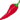 Jaja, losos, tost, rukola, matovilac, čeri paradajz, salsa od pavlake, limuna i čili sosa.Bacon i eggs3 jajeta, slanina, pavlaka, čeri paradajz.Fritata pršut i mocarela3 jajeta, pršuta, mocarela, mladi luk.Fritata sa kobasicom i sirom3 jajeta, domaća kobasica, gauda, rukola.Kajgana sa ajvarom i kozjim sirom3 jajeta, ajvar, beli kozji sir, mladi luk.Omlet sa pančetom i pečurkama3 jajeta, pančeta, šampinjoni.Omlet sa povrćem3 jajeta, crveni luk, šampinjoni, tikvice, paprika.Omlet šunka, sir3 jajeta, praška šunka, gauda.Potato i Chorizo HashKrompir, paprika, kobasica, luk i peršun, zapečeni sa jajima.Burrata Open sendvičOtvoreni sendvič na ćebati. Burrata sir, pečena paprika, paradajz, rukola, salata, dresing od maslinovog ulja, crvenog bibera, bosiljka i pinjola, prilog aromatizovani krompir.Brie i Prosciutto sendvičZapečeni sendvič u bavarskoj kifli. Pršuta, brie, žumance, gauda, luk, paradajz, prilog pomfrit.Sendvič PiccanteOtvoreni sendvič na ćebati. Junetina 100g, majonez, luk, čedar sir, paradajz, salata, prilog domaći krompir.Sendvič sa piletinomĆebata, grilovana piletina 120g, gauda, salata, kiseli krastavci, dresing od pavlake, mirođije i soja sosa, prilog pomfrit.Sendvič šunka, sirĆebata, praška šunka, gauda, jaje, kiseli krastavci, salata, paradajz, majonez, prilog pomfrit.Tost Tower sendvičTost, jaje, piletina 120g, paradajz, čedar sir, pavlaka, pinjoli, prilog pomfrit.Tuna melt sendvičGrilovana tuna u soft zemički sa majonezom, rukolom, čerijem i sosom od čedara i pavlake, serviran sa dolar čipsom.SalateCezar salataMiks zelenih salata, grilovana piletina, parmezan, slanina, jaja, paradajz, cezar dresing od majoneza, kiselih krastavaca, inćuna i kapara.Farfala chicken salataGrilovana piletina, farfale, pečeni čeri, feta sir, pavlaka, rukola.Salata sa lososomGrilovani losos na miksu zelenih salata sa paradajzom, paprikom, maslinama i dresingom od jogurta, limuna i maslinovog ulja.Grčka salataFeta sir, paradajz, krastavac, luk, masline, radič, zelena salata, maslinovo ulje, origano.Kapreze, burrataCherry, burrata sir, rukola, matilovac, dresing od maslinovog ulja, aćeta i bosiljka.Mešana Piccante salata Miks zelenih salata, paradajz, paprika, tikvice, ljuta paprika, salsa od maslinovog ulja, belog luka i limuna.Salata rukola, cherry, parmezanZelena salata, rukola, čeri paradajz, parmezan, aćeto, maslinovo ulje.Salata sa biftekom i burratomGrilovani biftek, burrata, dresing od aćeta, senfa i maslinovog ulja, salata, paradajz, bavarski krutoni.Salata sa ćuretinomZelena salata, paprika, paradajz, grilovana ćuretina, grilovan patlidžan, dresing od maslinovog ulja, pavlake, crvenog bibera i oraha.PredjeloBrusketi sa lososomBrusketi sa grilovanim lososom, paradajzom, lukom, peršunom i maslinovim uljemPiccante plata Plata za dvoje. Pršuta, kulen, suvi vrat, koziji sir, masline.Pileći štapići sa kikirikijemPileći file, kikiriki puter, susam, pavlaka, miks zelenih salata sa čeri paradajzom.Brusketi sa paradajzom i belim lukomBrusketi sa maslinovim uljem, belim lukom i čeri paradajzom.Brusketi sa tatar biftekomTatar biftek, maslac, pečeni baget.Frigane lignje sa koktel dresingomLignje, majonez, pelat, konjak, narandža, amareto liker.Piccante starterDomaći hleb, kajmak, pašteta od čvaraka.Plata sirevaBrie, gorgonzola, čedar, kozji sir, parmezan, orasi, masline.Ricco tortiljaTortilja, piletina 140g, cheddar, brie, gauda, sveža salata, chili-jogurt salsa.Tatar losos na bursan siruTatar od lososa, začinjeni krem sir, salsa od svežeg začinskog bilja.Paste i rižotaTaljatele sa piletinom i šafranomTaljatele sa piletinom u krem sosu od šafrana, pavlake, paprike i tikvica servirane sa parmezanom.Njoke sa biftekom i puterom od bundeveNjoke sa biftekom u krem sosu od putera bundeve sa parmezanom.Njoke sa ćuretinom i vrganjimaNjoke sa ćuretinom u krem sosu od vrganja 150g, slanine, čeri paradajza i parmezana.Rižoto sa biftekom i siromArborio riža sa komadićima bifteka 120g, cheddar sira, luka i paprike, servirana sa parmezanom.Rižoto sa piletinom i povrćemArborio riža sa piletinom 120g, lukom, tikvicama, paprikom, pečurkama i soja sosom, servirana sa rukolom i parmezanom.Taljatele PiccanteTaljatele sa biftekom 120g, patlidžanom, pavlakom, paradajzom, rukolom i kozjim sirom.Taljatele Sole SicilianoTaljatele sa sosom od piletine 120g, pinjola, pavlake, pelata, sušenog paradajza, chili paprike servirano sa parmezanom i vlašcem.Zapečene pene sa piletinomPene sa piletinom 150g, pavlakom, pelatom, pečurkama i sirom.Supe i potažiPileća krem čorbaKrem čorba sa piletinom i povrćem.Potaž danaSupa sa mesom i povrćemJunetina, šargarepa, luk, celer.PizzaPesto picaPelat, sir, pršut, mocarela, paprika, pesto, pavlaka.Chicken chili pizzaPelat, sir, piletina, tikvice, patlidžan, šampinjoni, paprika, soja sos, chili paprika.Chorizo picaPelat, sir, roštilj kobasica, praziluk, šampinjoni, čedar sir.Garden picaPelat, biljni sir, paradajz, paprika, šampinjoni, tikvice, brokoli, masline.KalconaPelat, sir, šunka, šampinjoni.KaprićozaPelat, sir, šunka, šampinjoni.Mađarica Testo, kulen, šampinjoni, sir, feferoni, masline, pelat, origano.Piccante pica Pelat, sir, kulen, pršut, slanina, šunka, rukola, masline, šampinjoni, čeri paradajz.Quattro stagionePelat, šunka, pršut, kukuruz, paprika, šampinjoni, sir.Glavna jelaButkica Diavolo Zapečena ljuta butkica u crvenom sosu sa mocarelom, bosiljkom i domaćim krompirom.Ćuretina sa kozijim sirom i Parma taljatelamaGrilovana ćuretina sa dimljenim kozijim sirom servirana na taljatelama sa belim lukom, parmezanom i maslinovim uljem.Rozbratna Reserve Dry aged rozbratna sa čili pireom i grilovanim limunom.Bečki medaljoniMedaljoni od svinjskog filea servirani sa tartar sosom i dolar čipsom.Beef BurgerZemička, mlevena junetina 180g, čedar sir, paradajz, salata, kiseli krastavac, dresing od majoneza, mirođije i luka, prilog pomfrit.Butkica TriesteDimljena butkica 400g bez kože i kostiju zapečena sa čedar sirom i bešamel sosom, servirana sa krompirom.Chicken BurgerSitno sečena grilovana piletina sa lukom i čedar sirom u zemički sa paradajzom, salata i cezar dresing, prilog pomfrit.Ćuretina sa gamborima i tartufimaĆureće belo meso 260g sa sosom od rakova i tartufa na grilovanoj palenti.Ćuretina sa mlincima PiccanteĆuretina sa mlincima zapečena sa pavlakom, gorgonzolom, sirom, jajetom i začinima.Ćuretina u sosu od badema i brusnicaGrilovana ćuretina u krem sosu od badema i brusnica, pečeni paradajz, krompir.Double Bourboun BurgerDupli juneći burger sa soft zemičkom, burbon dresingom, pohovanom mocarelom, crvenim lukom, paradajzom, ajsberg salatom, serviran sa pomfritom.Goveđi tartufata stekŠnicle od bifteka 300g sa sosom od tartufa na pireu od slatkog krompira sa matilovcem i rotkvicama.Pileći konfit u sosu od senfa Sporo kuvana piletina u sosu od dijon senfa sa ljutom rižom i povrćem.Piletina sa spanaćem i rikotomGrilovana piletina sa spanaćem i rikota sirom 280g, servirana sa domaćim aromatizovanim krompirom.Piletina Saltimbocca Piletina sa pršutom i žalfijom u sosu od pavlake i belog vina, servirana sa pikantnim krompirom.Piletina Spezia na aglio pireuPileće belo meso sa provansalskim začinima 280g, crevnim biberom i belim vinom, servirano sa pršutom i celerom na pireu od krompira i luka.Tartar biftekSitno sečeni juneći file sa mešavinom začina serviran sa tostom, maslacem i žumancetom.Teletina PiccantePečena teletina sa domaćim njokama u provansal sosu.Tuna stek u sosu od limunaGrilovana tuna u sosu od limuna servirana na miksu povrća.Biftek sa domaćim aromatizovanim krompiromGrilovani biftek 300g sa aromatizovanim krompirom i sosom po želji.Biftek u ulju PiccanteBiftek 300g grilovan i seckan na taljatu u maslinovom ulju, sa začinskim biljem, aćetom i limunom, prilog po želji.T - BONE STEAKS dry aged t-bone steak sa caliente salsom od parike i luka   1kgROZBRATNA “RESERVE”dry aged rozbratna sa čili pireom i grilovanim limunom 1kgSTRIP LOIN STEAK krompir, brokoli, cherry u chimichurri salsi  1kgRIB EYE STEAK krompir, brokoli, cherry u chimichurri salsi 1kgTOMAHAWK STEAK krompir, brokoli, cherry u chimichurri salsi 1kgSosoviGorgonzola sosVrganj sosDijon sosBiber sosPlodovi moraŠpagete sa tunom i inćunimaŠpagete sa svezom tunom i inćunima u napoliten sosu od paradajzaGrilovana oradaGrilovana orada sa blitvom, krompirom i dalmatinskom marinadom.Lignje na žaruRiža, povrće i baby blitva.Grilovani losos na povrću u sosu od kapraGrilovani losos serviran sa blitvom 260g, tikvicama, šargarepom, paprikom i limunom prelivenim sosom od kapra.Losos na riži sa puterom od škampaGrilovani losos na riži 260g sa puterom od škampa i chia semena.Pene sa lososomPene u krem sosu od lososa, pavlake, belog luka, čeri paradajza, parmezana i peršuna.Rižoto sa lososom i šafranomRiža sa lososom u krem sosu od pavlake i šafrana.Špagete sa morskim plodovimaŠpagete sa lososom, gamborima i dagnjama, peršunom, belim lukom i maslinovim uljem, čeri paradajzom.DesertiČokoladna pralina sa pomorandžomPalačinke sa jabukama, sladoledom i javorovim sirupomCrvena vina97.Trianon, Vinarija Erdevik, Fruška Gora                                        0,75 L98. Marselan, Vinarija Virtus, Viteževo                                             0,75 L99. Prokupac, Vinarija Virtus, Viteževo                                             0,75 L100. Aurelius barrique 0.75, Vinarija Kovačević, Irig Fruška Gora   0,75 L101. Pinot Noir, Vinarija Deurić, Mala Remeta, Fruška Gora            0,75 L102. Život teče, vinarija Zvonko Bogdan, Palić                                  0,75 L103. Merlot, Vinarija Kiš, Sremski Karlovci                                       0,75 L104. Probus, Vinarija Deurić, Mala Remeta, Fruška Gora                   0,75 L105. Pinot Noir, Vinarija Lastar, Rakovac, Levač                                0,75 L106. Portugiser, Vinarija Kiš, Sremski Karlovci                                   0,75 L107. Cabernet sauvignon reserveMali podrum "RADOVANOVIĆ" - Krnjevo 0.75LBela vina108. Chardonnay, Vinarija Kovačević, Irig Fruška Gora                              0,75 L109. Chardonnay,  Vinarija Kiš, Sremski Karlovci                                       0,75 L110. Chardonnay Selekcija, Mali podrum "RADOVANOVIĆ" - Krnjevo 0.75L111. Misterija,  Vinarija Kiš, Sremski Karlovci                                           0,75 L112. Grašac beli,  Vinarija Kiš, Sremski Karlovci                                       0,75 L113. Suvignon Blanc, vinarija Zvonko Bogdan, Palić                                 0,75 L114. Avangarda, Vinarija Deurić, Mala Remeta, Fruška Gora                    0,75 L115. Tamjanika, Vinarija Lastar, Rakovac, Levač                                       0,75 L116. Виљамовка 117. Кајсија 118. Дуња 119. Вињак 120. Пелинковац 121. Негазирани сокови 0,2122. Газирани сокови 0,2123. Минерална вода 1 л124. Негазирана вода 1 л125. Точено пиво 0,5 л126. Точено пиво 0,33 лПартија 2.V  УСЛОВИ ЗА УЧЕШЋЕ У ПОСТУПКУ ЈАВНЕ НАБАВКЕ ИЗ ЧЛ. 75. И 76. ЗАКОНА И УПУТСТВО КАКО СЕ ДОКАЗУЈЕ ИСПУЊЕНОСТ ТИХ УСЛОВАУСЛОВИ ЗА УЧЕШЋЕ У ПОСТУПКУ ЈАВНЕ НАБАВКЕ ИЗ ЧЛ. 75. И 76. ЗАКОНАПраво на учешће у поступку предметне јавне набавке има понуђач који испуњава обавезне услове за учешће у поступку јавне набавке дефинисане чл. 75. Закона, и то:Да је регистрован код надлежног органа, односно уписан у одговарајући регистар (чл. 75. ст. 1. тач. 1) Закона);Да он и његов законски заступник није осуђиван за неко од кривичних дела као члан организоване криминалне групе, да није осуђиван за кривична дела против привреде, кривична дела против животне средине, кривично дело примања или давања мита, кривично дело преваре (чл. 75. ст. 1. тач. 2) Закона);Да је измирио доспеле порезе, доприносе и друге јавне дажбине у складу са прописима Републике Србије или стране државе када има седиште на њеној територији (чл. 75. ст. 1. тач. 3) Закона);Понуђач је дужан да при састављању понуде изричито наведе да је поштовао обавезе које произлазе из важећих прописа о заштити на раду, запошљавању и условима рада, заштити животне средине, као и да немају забрану обављања делатности која је на снази у време подношења понуда (чл. 75. ст. 2. Закона).Понуђач који учествује у поступку предметне јавне набавке, мора испунити додатне услове за учешће у поступку јавне набавке,  дефинисане чл. 76. Закона, и то: за партију 1.Услов: Право на учешће у поступку има понуђач ако располаже довољним кадровским капацитетом, односно да има у радном односу на неодређено време или одређено време запослено најмање 3 конобара и 3 кувара.Услов: Понуђач треба да има на менију понуду хране и пића која је наведена у техничкој спецификацији, Услов: Ресторан мора да има сопствени паркинг за 3 аутомобила, Ресторан мора имати капацитет од најмање 40 места у истом објектуРесторан мора имати башту капацитета од најмање 30 места у истом објектуУслов: Ресторан може бити удаљен највише 4 километра ваздушном линијом од седишта Наручиоца (Главни улаз Факултета, Трг Доситеја Обрадовића 8, 21000 Нови Сад) што ће се проверити помућу апликације Google Earthпартију 2.Услов: Право на учешће у поступку има понуђач ако располаже довољним кадровским капацитетом, односно да има у радном односу на неодређено време или одређено време запослено најмање 3 конобара и 3 кувара.Услов: Понуђач треба да има на менију понуду хране и пића која је наведена у техничкој спецификацији, Услов: Ресторан мора да има сопствени паркинг за 3 аутомобила, Услов: Ресторан мора да има поглед на Дунав и на Фрушку Гору Ресторан мора имати капацитет од најмање 40 места у истом објектуРесторан мора имати башту капацитета од најмање 40 места у истом објектуУслов: Ресторан може бити удаљен највише 5 километра ваздушном линијом од седишта Наручиоца (Главни улаз Факултета, Трг Доситеја Обрадовића 8, 21000 Нови Сад) што ће се проверити помућу апликације Google EarthУколико понуђач подноси понуду са подизвођачем, у складу са чланом 80. Закона, подизвођач мора да испуњава обавезне услове из члана 75. став 1. тач. 1) до 3) Закона.Уколико понуду подноси група понуђача, сваки понуђач из групе понуђача, мора да испуни обавезне услове из члана 75. став 1. тач. 1) до 3) Закона, а додатне услове испуњавају заједно. УПУТСТВО КАКО СЕ ДОКАЗУЈЕ ИСПУЊЕНОСТ УСЛОВАИспуњеност обавезних и додатних услова за учешће у поступку предметне јавне набавке, у складу са чл. 77. став 4. Закона, понуђач доказује достављањем Изјаве (Образац изјаве понуђача, дат је у поглављу V одељак 3.), којом под пуном материјалном и кривичном одговорношћу потврђује да испуњава услове за учешће у поступку јавне набавке из чл. 75. и 76. Закона, дефинисане овом конкурсном документацијом, Изјава мора да буде потписана од стране овлашћеног лица понуђача и оверена печатом. Уколико Изјаву потписује лице које није уписано у регистар као лице овлашћено за заступање, потребно је уз понуду доставити овлашћење за потписивање.Уколико понуду подноси група понуђача, Изјава мора бити потписана од стране овлашћеног лица сваког понуђача из групе понуђача и оверена печатом. Уколико понуђач подноси понуду са подизвођачем, понуђач је дужан да достави Изјаву подизвођача (Образац изјаве подизвођача, дат је у поглављу V одељак 3.), потписану од стране овлашћеног лица подизвођача и оверену печатом. Наручилац може пре доношења одлуке о додели уговора да тражи од понуђача, чија је понуда оцењена као најповољнија, да достави на увид оригинал или оверену копију свих или појединих доказа о испуњености услова.Ако понуђач у остављеном примереном року, који не може бити краћи од 5 дана, не достави на увид оригинал или оверену копију тражених доказа, наручилац ће његову понуду одбити као неприхватљиву.Понуђач није дужан да доставља на увид доказе који су јавно доступни на интернет страницама надлежних органа.Понуђач је дужан да без одлагања писмено обавести наручиоца о било којој промени у вези са испуњеношћу услова из поступка јавне набавке, која наступи до доношења одлуке, односно закључења уговора, односно током важења уговора о јавној набавци и да је документује на прописани начин.3. ОБРАЗАЦ ИЗЈАВЕ О ИСПУЊАВАЊУ УСЛОВА ИЗ ЧЛ. 75. И 76. ЗАКОНАИЗЈАВА ПОНУЂАЧАО ИСПУЊАВАЊУ УСЛОВА ИЗ ЧЛ. 75. И 76. ЗАКОНА У ПОСТУПКУ ЈАВНЕНАБАВКЕ МАЛЕ ВРЕДНОСТИПартија 1.  У складу са чланом 77. став 4. Закона, под пуном материјалном и кривичном одговорношћу, као заступник понуђача, дајем следећуИ З Ј А В УПонуђач   _________________________________________________________________ у поступку јавне набавке услуге ресторана, број 133/2019  испуњава све услове из чл. 75. и 76. Закона, односно услове дефинисане конкурсном документацијом за предметну јавну набавку, и то:Понуђач је регистрован код надлежног органа, односно уписан у одговарајући регистар;Понуђач и његов законски заступник нису осуђивани за неко од кривичних дела као члан организоване криминалне групе, да није осуђиван за кривична дела против привреде, кривична дела против животне средине, кривично дело примања или давања мита, кривично дело преваре;Понуђач је измирио доспеле порезе, доприносе и друге јавне дажбине у складу са прописима Републике Србије (или стране државе када има седиште на њеној територији);Понуђач има најмање 3 конобара и 3 кувара у радном односу на неодређено време или одређено време;Понуђач има на менију понуду хране и пића која је наведена у техничкој спецификацијиРесторан има капацитет од најмање 40 места у истом објектуРесторан има башту капацитета од најмање 30 места у истом објектуРесторан има сопствени паркинг за 3 аутомобила, Ресторан је удаљен ____ метара ваздушном линијом од седишта Наручиоца (Главни улаз Факултета, Трг Доситеја Обрадовића 8, 21000 Нови Сад).Место:_____________                                                            Понуђач:Датум:_____________                         М.П.                     _____________________        Напомена: Уколико понуду подноси група понуђача, Изјава мора бити потписана од стране овлашћеног лица сваког понуђача из групе понуђача и оверена печатом. ИЗЈАВА ПОНУЂАЧАО ИСПУЊАВАЊУ УСЛОВА ИЗ ЧЛ. 75. И 76. ЗАКОНА У ПОСТУПКУ ЈАВНЕНАБАВКЕ МАЛЕ ВРЕДНОСТИПартија 2. У складу са чланом 77. став 4. Закона, под пуном материјалном и кривичном одговорношћу, као заступник понуђача, дајем следећуИ З Ј А В УПонуђач   _________________________________________________________________ у поступку јавне набавке услуге ресторана, број 133/2019 испуњава све услове из чл. 75. и 76. Закона, односно услове дефинисане конкурсном документацијом за предметну јавну набавку, и то:Понуђач је регистрован код надлежног органа, односно уписан у одговарајући регистар;Понуђач и његов законски заступник нису осуђивани за неко од кривичних дела као члан организоване криминалне групе, да није осуђиван за кривична дела против привреде, кривична дела против животне средине, кривично дело примања или давања мита, кривично дело преваре;Понуђач је измирио доспеле порезе, доприносе и друге јавне дажбине у складу са прописима Републике Србије (или стране државе када има седиште на њеној територији);Понуђач има најмање 3 конобара и 3 кувара у радном односу на неодређено време или одређено време;Понуђач има на менију понуду хране и пића која је наведена у техничкој спецификацијиРесторан има капацитет од најмање 40 места у истом објектуРесторан има башту капацитета од најмање 30 места у истом објектуРесторан има сопствени паркинг за 3 аутомобила, Ресторан има поглед на Дунав и на Фрушку Гору, Ресторан је удаљен ____ метара ваздушном линијом од седишта Наручиоца (Главни улаз Факултета, Трг Доситеја Обрадовића 8, 21000 Нови Сад).Место:_____________                                                            Понуђач:Датум:_____________                         М.П.                     _____________________        Напомена: Уколико понуду подноси група понуђача, Изјава мора бити потписана од стране овлашћеног лица сваког понуђача из групе понуђача и оверена печатом. ИЗЈАВА ПОДИЗВОЂАЧАО ИСПУЊАВАЊУ УСЛОВА ИЗ ЧЛ. 75. ЗАКОНА У ПОСТУПКУ ЈАВНЕНАБАВКЕ МАЛЕ ВРЕДНОСТИПартија 1.  У складу са чланом 77. став 4. Закона, под пуном материјалном и кривичном одговорношћу, као заступник подизвођача, дајем следећуИ З Ј А В УПодизвођач________________________________________________________________ у поступку јавне набавке услуге ресторана, број 133/2019, испуњава све услове из чл. 75. Закона, односно услове дефинисане конкурсном документацијом за предметну јавну набавку, и то:Подизвођач је регистрован код надлежног органа, односно уписан у одговарајући регистар;Подизвођач и његов законски заступник нису осуђивани за неко од кривичних дела као члан организоване криминалне групе, да није осуђиван за кривична дела против привреде, кривична дела против животне средине, кривично дело примања или давања мита, кривично дело преваре;Подизвођач је измирио доспеле порезе, доприносе и друге јавне дажбине у складу са прописима Републике Србије (или стране државе када има седиште на њеној територији);Подизвођач има најмање 3 конобара и 3 кувара у радном односу на неодређено време или одређено време;Подизвођач има на менију понуду хране и пића која је наведена у техничкој спецификацијиРесторан има капацитет од најмање 40 места у истом објектуРесторан има башту капацитета од најмање 30 места у истом објектуРесторан има сопствени паркинг за 3 аутомобила, Ресторан је удаљен ____ метара ваздушном линијом од седишта Наручиоца (Главни улаз Факултета, Трг Доситеја Обрадовића 8, 21000 Нови Сад).Место:_____________                                                            Подизвођач:Датум:_____________                         М.П.                     _____________________                                                        Уколико понуђач подноси понуду са подизвођачем, Изјава мора бити потписана од стране овлашћеног лица подизвођача и оверена печатом. ИЗЈАВА ПОДИЗВОЂАЧАО ИСПУЊАВАЊУ УСЛОВА ИЗ ЧЛ. 75. ЗАКОНА У ПОСТУПКУ ЈАВНЕНАБАВКЕ МАЛЕ ВРЕДНОСТИПартија 2.   У складу са чланом 77. став 4. Закона, под пуном материјалном и кривичном одговорношћу, као заступник подизвођача, дајем следећуИ З Ј А В УПодизвођач________________________________________________________________ у поступку јавне набавке услуге ресторана, број 83/2018, испуњава све услове из чл. 75. Закона, односно услове дефинисане конкурсном документацијом за предметну јавну набавку, и то:Подизвођач је регистрован код надлежног органа, односно уписан у одговарајући регистар;Подизвођач и његов законски заступник нису осуђивани за неко од кривичних дела као члан организоване криминалне групе, да није осуђиван за кривична дела против привреде, кривична дела против животне средине, кривично дело примања или давања мита, кривично дело преваре;Подизвођач је измирио доспеле порезе, доприносе и друге јавне дажбине у складу са прописима Републике Србије (или стране државе када има седиште на њеној територији);Подизвођач има најмање 3 конобара и 3 кувара у радном односу на неодређено време или одређено време;Подизвођач има на менију понуду хране и пића која је наведена у техничкој спецификацијиРесторан има капацитет од најмање 40 места у истом објектуРесторан има башту капацитета од најмање 30 места у истом објектуРесторан има сопствени паркинг за 3 аутомобила, Ресторан има поглед на Дунав и на Фрушку Гору, Ресторан је удаљен ____ метара ваздушном линијом од седишта Наручиоца (Главни улаз Факултета, Трг Доситеја Обрадовића 8, 21000 Нови Сад).Место:_____________                                                            Подизвођач:Датум:_____________                         М.П.                     _____________________                                                        Уколико понуђач подноси понуду са подизвођачем, Изјава мора бити потписана од стране овлашћеног лица подизвођача и оверена печатом. VI УПУТСТВО ПОНУЂАЧИМА КАКО ДА САЧИНЕ ПОНУДУ1. ПОДАЦИ О ЈЕЗИКУ НА КОЈЕМ ПОНУДА МОРА ДА БУДЕ САСТАВЉЕНАПонуђач подноси понуду на српском језику.2. НАЧИН НА КОЈИ ПОНУДА МОРА ДА БУДЕ САЧИЊЕНАПонуђач понуду подноси непосредно или путем поште у затвореној коверти или кутији, затворену на начин да се приликом отварања понуда може са сигурношћу утврдити да се први пут отвара. На полеђини коверте или на кутији навести назив и адресу понуђача. У случају да понуду подноси група понуђача, на коверти је потребно назначити да се ради о групи понуђача и навести називе и адресу свих учесника у заједничкој понуди.Понуду доставити на адресу: Пољопривредни факултет Нови Сад, Трг Доститеја Обрадовића 8, 21000 Нови Сад, Писарница факултета, Канцеларија број 10., са назнаком: ,,Понуда за јавну набавку услуге ресторана, партија број __, број 133/2019  - НЕ ОТВАРАТИ”. Понуда се сматра благовременом уколико је примљена од стране наручиоца до 19.12.2019. до 09,00 часова. Место, време и начин отварања понуда: Отварање понуда је јавно и одржаће се одмах након истека рока за подношење понуда, дана 19.12.2019. године у 09:30 часова на адреси Трг Доситеја Обрадовића 8, Сала за седницие у Деканату Факултета, у присуству чланова Комисије за предметну јавну набавку.Наручилац ће, по пријему одређене понуде, на коверти, односно кутији у којој се понуда налази, обележити време пријема и евидентирати број и датум понуде према редоследу приспећа. Уколико је понуда достављена непосредно наручилац ће понуђачу предати потврду пријема понуде. У потврди о пријему наручилац ће навести датум и сат пријема понуде. Понуда коју наручилац није примио у року одређеном за подношење понуда, односно која је примљена по истеку дана и сата до којег се могу понуде подносити, сматраће се неблаговременом.Обрасце дате у конкурсној документацији, односно податке који морају да буду њихов саставни део, понуђачи попуњавају читко - штампаним словима, хемијском оловком, а овлашћено лице понуђача исте потписује и печатом оверава.Понуда мора да садржи:Изјава понуђача о испуњавању услова из чл. 75. и 76. закона у поступку јавне набавке мале вредности, Изјава мора бити потписана од стране овлашћеног лица сваког понуђача из групе понуђача и оверена печатомИзјава подизвођача о испуњавању услова из чл. 75. и 76. закона у поступку јавне набавке мале вредности Изјава мора бити потписана од стране овлашћеног лица подизвођача и оверена печатом Образац понуде са струкутуром цене Образац понуде понуђач мора да попуни, овери печатом и потпише, чиме потврђује да су тачни подаци који су у обрасцу понуде наведени. Уколико понуђачи подносе заједничку понуду, група понуђача може да се определи да образац понуде потписују и печатом оверавају сви понуђачи из групе понуђача или група понуђача може да одреди једног понуђача из групе који ће попунити, потписати и печатом оверити образац понуде. Модел уговора мора бити потписан од стране овлашћеног лица понуђача Образац трошкова припреме понуде мора бити потписан од стране овлашћеног лица понуђача (Ова Изјава није обавезна)Образац изјаве о независној понуди Изјава мора бити потписана од стране овлашћеног лица сваког понуђача из групе понуђача и оверена печатомИзјаву о поштовању обавеза из чл. 75. ст. 2. Закона Изјава мора бити потписана од стране овлашћеног лица сваког понуђача из групе понуђача и оверена печатомУколико понуђачи подносе заједничку понуду, група понуђача може да се определи да обрасце дате у конкурсној документацији потписују и печатом оверавају сви понуђачи из групе понуђача или група понуђача може да одреди једног понуђача из групе који ће потписивати и печатом  оверавати обрасце дате у конкурсној документацији, изузев образаца који подразумевају давање изјава под матерјалном и кривичном одговорношћу, који морају бити потписани и оверени печатом од стране свагог понуђача из групе понуђача. У случају да се понуђачи определе да један понуђач из групе потписује и печатом оверава обрасце дате у конкурсној документацији (изузев образаца који подразумевају давање изјава под материјалном и кривичном одговорношћу), наведено треба дефинисати споразумом којим се понуђачи из групе међусобно и према наручиоцу обавезују на извршење јавне набавке, а који чини саставни део заједничке понуде сагласно чл. 81. Закона.ПАРТИЈЕПартија 1. Партија 2. Понуђач може да поднесе понуду за једну или више партија. Понуда мора да обухвати најмање једну целокупну партију.Понуђач је дужан да у понуди наведе да ли се понуда односи на целокупну набавку или само на одређене партије.У случају да понуђач поднесе понуду за две или више партија, она мора бити поднета тако да се може оцењивати за сваку партију посебно.Докази из чл. 75. и 76. Закона, у случају да понуђач поднесе понуду за две или више партија, не морају бити достављени за сваку партију посебно, односно могу бити достављени у једном примерку за све партије.4.  ПОНУДА СА ВАРИЈАНТАМАПодношење понуде са варијантама није дозвољено.5. НАЧИН ИЗМЕНЕ, ДОПУНЕ И ОПОЗИВА ПОНУДЕУ року за подношење понуде понуђач може да измени, допуни или опозове своју понуду на начин који је одређен за подношење понуде.Понуђач је дужан да јасно назначи који део понуде мења односно која документа накнадно доставља. Измену, допуну или опозив понуде треба доставити на адресу: Универзитет у Новом Саду, Пољопривредни факултет Нови Сад, Трг Доститеја Обрадовића 8, 21000 Нови Сад,  са назнаком:„Измена понуде за јавну набавку услуге ресторана, партија број __, ЈН бр 133/2019. - НЕ ОТВАРАТИ” или„Допуна понуде за јавну набавку услуге ресторана, партија број __, ЈН бр 133/2019. - НЕ ОТВАРАТИ” или„Опозив понуде за јавну набавку услуге ресторана, партија број __, ЈН бр 133/2019. - НЕ ОТВАРАТИ”  или„Измена и допуна понуде за јавну набавку услуге ресторана, партија број __, ЈН бр 133/2019. - НЕ ОТВАРАТИ”.На полеђини коверте или на кутији навести назив и адресу понуђача. У случају да понуду подноси група понуђача, на коверти је потребно назначити да се ради о групи понуђача и навести називе и адресу свих учесника у заједничкој понуди.По истеку рока за подношење понуда понуђач не може да повуче нити да мења своју понуду.6. УЧЕСТВОВАЊЕ У ЗАЈЕДНИЧКОЈ ПОНУДИ ИЛИ КАО ПОДИЗВОЂАЧ Понуђач може да поднесе само једну понуду. Понуђач који је самостално поднео понуду не може истовремено да учествује у заједничкој понуди или као подизвођач, нити исто лице може учествовати у више заједничких понуда.У Обрасцу понуде (поглавље VII), понуђач наводи на који начин подноси понуду, односно да ли подноси понуду самостално, или као заједничку понуду, или подноси понуду са подизвођачем.7. ПОНУДА СА ПОДИЗВОЂАЧЕМУколико понуђач подноси понуду са подизвођачем дужан је да у Обрасцу понуде (поглавље VII) наведе да понуду подноси са подизвођачем, проценат укупне вредности набавке који ће поверити подизвођачу,  а који не може бити већи од 50%, као и део предмета набавке који ће извршити преко подизвођача. Понуђач у Обрасцу понуде наводи назив и седиште подизвођача, уколико ће делимично извршење набавке поверити подизвођачу. Уколико уговор о јавној набавци буде закључен између наручиоца и понуђача који подноси понуду са подизвођачем, тај подизвођач ће бити наведен и у уговору о јавној набавци. Понуђач је дужан да за подизвођаче достави доказе о испуњености услова који су наведени у поглављу V конкурсне документације, у складу са упутством како се доказује испуњеност услова (Образац изјаве из поглаваља V одељак 3.).Понуђач у потпуности одговара наручиоцу за извршење обавеза из поступка јавне набавке, односно извршење уговорних обавеза, без обзира на број подизвођача. Понуђач је дужан да наручиоцу, на његов захтев, омогући приступ код подизвођача, ради утврђивања испуњености тражених услова.8. ЗАЈЕДНИЧКА ПОНУДАПонуду може поднети група понуђача.Уколико понуду подноси група понуђача, саставни део заједничке понуде мора бити споразум којим се понуђачи из групе међусобно и према наручиоцу обавезују на извршење јавне набавке, а који обавезно садржи податке из члана 81. ст. 4. тач. 1) до 6) Закона и то податке о: члану групе који ће бити носилац посла, односно који ће поднети понуду и који ће заступати групу понуђача пред наручиоцем, понуђачу који ће у име групе понуђача потписати уговор, понуђачу који ће у име групе понуђача дати средство обезбеђења, понуђачу који ће издати рачун, рачуну на који ће бити извршено плаћање, обавезама сваког од понуђача из групе понуђача за извршење уговора.Група понуђача је дужна да достави све доказе о испуњености услова који су наведени у поглављу V конкурсне документације, у складу са упутством како се доказује испуњеност услова (Образац изјаве из поглавља V одељак 3.).Понуђачи из групе понуђача одговарају неограничено солидарно према наручиоцу. Задруга може поднети понуду самостално, у своје име, а за рачун задругара или заједничку понуду у име задругара.Ако задруга подноси понуду у своје име за обавезе из поступка јавне набавке и уговора о јавној набавци одговара задруга и задругари у складу са законом.Ако задруга подноси заједничку понуду у име задругара за обавезе из поступка јавне набавке и уговора о јавној набавци неограничено солидарно одговарају задругари.9. НАЧИН И УСЛОВИ ПЛАЋАЊА, ГАРАНТНИ РОК, КАО И ДРУГЕ ОКОЛНОСТИ ОД КОЈИХ ЗАВИСИ ПРИХВАТЉИВОСТ  ПОНУДЕ9.1. Захтеви у погледу начина, рока и услова плаћања.Рок плаћања је 8 дана од дана промета услуга, на основу документа који испоставља понуђач, а којим је потврђено пружање услуга.Плаћање се врши уплатом на рачун понуђача.Понуђачу није дозвољено да захтева аванс.9.2. Захтеви у погледу гарантног рока9.3. Захтев у погледу рока (испоруке добара, извршења услуге, извођења радова)-9.4. Захтев у погледу рока важења понудеРок важења понуде не може бити краћи од 30 дана од дана отварања понуда.У случају истека рока важења понуде, наручилац је дужан да у писаном облику затражи од понуђача продужење рока важења понуде.Понуђач који прихвати захтев за продужење рока важења понуде на може мењати понуду.9.5. Други захтеви -10. ВАЛУТА И НАЧИН НА КОЈИ МОРА ДА БУДЕ НАВЕДЕНА И ИЗРАЖЕНА ЦЕНА У ПОНУДИЦена мора бити исказана у динарима, са и без пореза на додату вредност, са урачунатим свим трошковима које понуђач има у реализацији предметне јавне набавке, с тим да ће се за оцену понуде узимати у обзир цена без пореза на додату вредност.У понуђену цену понуђач мора укључити све евентуалне попусте.Цена је фиксна и не може се мењати. Ако је у понуди исказана неуобичајено ниска цена, наручилац ће поступити у складу са чланом 92. Закона.Ако понуђена цена укључује увозну царину и друге дажбине, понуђач је дужан да тај део одвојено искаже у динарима. 11. ПОДАЦИ О ДРЖАВНОМ ОРГАНУ ИЛИ ОРГАНИЗАЦИЈИ, ОДНОСНО ОРГАНУ ИЛИ СЛУЖБИ ТЕРИТОРИЈАЛНЕ АУТОНОМИЈЕ  ИЛИ ЛОКАЛНЕ САМОУПРАВЕ ГДЕ СЕ МОГУ БЛАГОВРЕМЕНО ДОБИТИ ИСПРАВНИ ПОДАЦИ О ПОРЕСКИМ ОБАВЕЗАМА, ЗАШТИТИ ЖИВОТНЕ СРЕДИНЕ, ЗАШТИТИ ПРИ ЗАПОШЉАВАЊУ, УСЛОВИМА РАДА И СЛ., А КОЈИ СУ ВЕЗАНИ ЗА ИЗВРШЕЊЕ УГОВОРА О ЈАВНОЈ НАБАВЦИ Подаци о пореским обавезама се могу добити у Пореској управи, Министарства финансија и привреде.Подаци о заштити животне средине се могу добити у Агенцији за заштиту животне средине и у Министарству енергетике, развоја и заштите животне средине.Подаци о заштити при запошљавању и условима рада се могу добити у Министарству рада, запошљавања и социјалне политике.12. ПОДАЦИ О ВРСТИ, САДРЖИНИ, НАЧИНУ ПОДНОШЕЊА, ВИСИНИ И РОКОВИМА ОБЕЗБЕЂЕЊА ИСПУЊЕЊА ОБАВЕЗА ПОНУЂАЧАНаручилац не захтева средство финансијског обезбеђења13. ЗАШТИТА ПОВЕРЉИВОСТИ ПОДАТАКА КОЈЕ НАРУЧИЛАЦ СТАВЉА ПОНУЂАЧИМА НА РАСПОЛАГАЊЕ, УКЉУЧУЈУЋИ И ЊИХОВЕ ПОДИЗВОЂАЧЕ Подаци које понуђач оправдано означи као поверљиве биће коришћени само за намене предметног поступка и неће бити доступни ником изван круга лица која буду укључена у поступак јавне набавке. Ови подаци неће бити објављени приликом отварања понуда, нити у наставку поступка или касније.	Као поверљива понуђач може означити документа која садрже личне податке, а које не садржи ни један јавни регистар или који на други начин нису доступни, као и пословне податке који су важећим  прописима или интерним актима понуђача означени као поверљиви.	Наручилац ће као поверљива третирати она документа која у десном горњем углу великим словима имају исписану реч: "ПОВЕРЉИВО",  испод  које се потписује овлашћено лице које је потписало понуду и свој потпис оверава печатом. Ако се поверљивим сматра само поједини податак у документу, поверљиви део мора бити подвучен црвеном бојом. У истом реду, уз десну ивицу, у маргини, мора бити исписана реч:  "ПОВЕРЉИВО", уз потпис овлашћеног лица и  оверу печатом. 	Наручилац не одговара за поверљивост података који нису означени на  наведени начин.	Ако се као поверљиви означе подаци који не одговарају наведеним условима, Наручилац ће позвати Понуђача да уклони ознаку поверљивости. Понуђач ће то учинити тако што ће његов  овлашћени представник изнад ознаке поверљивости написати  реч: "ОПОЗИВ", уписати датум и време и потписати се.14. ДОДАТНЕ ИНФОРМАЦИЈЕ ИЛИ ПОЈАШЊЕЊА У ВЕЗИ СА ПРИПРЕМАЊЕМ ПОНУДЕЗаинтересовано лице може, у писаном облику, путем поште на адресу наручиоца, електронске поште на e-mail sekretar@polj.uns.ac.rs, или факсом на број 021-459-761 тражити од наручиоца додатне информације или појашњења у вези са припремањем понуде, најкасније 5 дана пре истека рока за подношење понуде. Наручилац ће заинтересованом лицу у року од 3 (три) дана од дана пријема захтева за додатним информацијама или појашњењима конкурсне документације, одговор доставити у писаном облику и истовремено ће ту информацију објавити на Порталу јавних набавки и на својој интернет страници. Додатне информације или појашњења упућују се са напоменом „Захтев за додатним информацијама или појашњењима конкурсне документације, ЈН бр 133/2019.Ако наручилац измени или допуни конкурсну документацију 8 или мање дана пре истека рока за подношење понуда, дужан је да продужи рок за подношење понуда и објави обавештење о продужењу рока за подношење понуда. По истеку рока предвиђеног за подношење понуда наручилац не може да мења нити да допуњује конкурсну документацију. Тражење додатних информација или појашњења у вези са припремањем понуде телефоном није дозвољено. Комуникација у поступку јавне набавке врши се искључиво на начин одређен чланом 20. Закона.15. ДОДАТНА ОБЈАШЊЕЊА ОД ПОНУЂАЧА ПОСЛЕ ОТВАРАЊА ПОНУДА И КОНТРОЛА КОД ПОНУЂАЧА ОДНОСНО ЊЕГОВОГ ПОДИЗВОЂАЧА После отварања понуда наручилац може приликом стручне оцене понуда да у писаном облику захтева од понуђача додатна објашњења која ће му помоћи при прегледу, вредновању и упоређивању понуда, а може да врши контролу (увид) код понуђача, односно његовог подизвођача (члан 93. Закона). Уколико наручилац оцени да су потребна додатна објашњења или је потребно извршити контролу (увид) код понуђача, односно његовог подизвођача, наручилац ће понуђачу оставити примерени рок да поступи по позиву наручиоца, односно да омогући наручиоцу контролу (увид) код понуђача, као и код његовог подизвођача. Наручилац може уз сагласност понуђача да изврши исправке рачунских грешака уочених приликом разматрања понуде по окончаном поступку отварања. У случају разлике између јединичне и укупне цене, меродавна је јединична цена.Ако се понуђач не сагласи са исправком рачунских грешака, наручилац ће његову понуду одбити као неприхватљиву. 16. ДОДАТНО ОБЕЗБЕЂЕЊЕ ИСПУЊЕЊА УГОВОРНИХ ОБАВЕЗА ПОНУЂАЧА КОЈИ СЕ НАЛАЗЕ НА СПИСКУ НЕГАТИВНИХ РЕФЕРЕНЦИПонуђач који се налази на списку негативних референци који води Управа за јавне набавке, у складу са чланом 83. Закона, а који има негативну референцу за предмет набавке који није истоврстан предмету ове јавне набавке, а уколико таквом понуђачу буде додељен уговор, дужан је да у тренутку закључења уговора преда наручиоцу банкарску гаранцију за добро извршење посла, која ће бити са клаузулама: безусловна и платива на први позив. Банкарска гаранција за добро извршење посла издаје се у висини од 15%, од укупне вредности уговора без ПДВ-а, са роком важности који је 30 (тридесет) дана дужи од истека рока за коначно извршење посла. Ако се за време трајања уговора промене рокови за извршење уговорне обавезе, важност банкарске гаранције за добро извршење посла мора да се продужи.17. ВРСТА КРИТЕРИЈУМА ЗА ДОДЕЛУ УГОВОРА, ЕЛЕМЕНТИ КРИТЕРИЈУМА НА ОСНОВУ КОЈИХ СЕ ДОДЕЉУЈЕ УГОВОР И МЕТОДОЛОГИЈА ЗА ДОДЕЛУ ПОНДЕРА ЗА СВАКИ ЕЛЕМЕНТ КРИТЕРИЈУМАИзбор најповољније понуде ће се извршити применом критеријума „Најнижа понуђена цена“. 18. ЕЛЕМЕНТИ КРИТЕРИЈУМА НА ОСНОВУ КОЈИХ ЋЕ НАРУЧИЛАЦ ИЗВРШИТИ ДОДЕЛУ УГОВОРА У СИТУАЦИЈИ КАДА ПОСТОЈЕ ДВЕ ИЛИ ВИШЕ ПОНУДА СА ЈЕДНАКИМ БРОЈЕМ ПОНДЕРА ИЛИ ИСТОМ ПОНУЂЕНОМ ЦЕНОМ Уколико две или више понуда имају исту понуђену цену, као најповољнија биће изабрана понуда оног понуђача који је понудио дужи пок плаћања.  19. ПОШТОВАЊЕ ОБАВЕЗА КОЈЕ ПРОИЗИЛАЗЕ ИЗ ВАЖЕЋИХ ПРОПИСА Понуђач је дужан да у оквиру своје понуде достави изјаву дату под кривичном и материјалном одговорношћу да је поштовао све обавезе које произилазе из важећих прописа о заштити на раду, запошљавању и условима рада, заштити животне средине, као и да нема забрану обављања делатности која је на снази у време подношења понуда.  (Образац изјаве, дат је у поглављу XII конкурсне документације).20. КОРИШЋЕЊЕ ПАТЕНТА И ОДГОВОРНОСТ ЗА ПОВРЕДУ ЗАШТИЋЕНИХ ПРАВА ИНТЕЛЕКТУАЛНЕ СВОЈИНЕ ТРЕЋИХ ЛИЦАНакнаду за коришћење патената, као и одговорност за повреду заштићених права интелектуалне својине трећих лица сноси понуђач.21. НАЧИН И РОК ЗА ПОДНОШЕЊЕ ЗАХТЕВА ЗА ЗАШТИТУ ПРАВА ПОНУЂАЧА Захтев за заштиту права може да поднесе понуђач, односно свако заинтересовано лице, или пословно удружење у њихово име. Захтев за заштиту права подноси се Републичкој комисији, а предаје наручиоцу. Примерак захтева за заштиту права подносилац истовремено доставља Републичкој комисији. Захтев за заштиту права се доставља непосредно, електронском поштом на e-mail sekretar@polj.uns.ac.rs  факсом на број 021-459-761 или препорученом пошиљком са повратницом. Захтев за заштиту права се може поднети у току целог поступка јавне набавке, против сваке радње наручиоца, осим уколико Законом није другачије одређено. О поднетом захтеву за заштиту права наручилац обавештава све учеснике у поступку јавне набавке, односно објављује обавештење о поднетом захтеву на Порталу јавних набавки, најкасније у року од 2 дана од дана пријема захтева.Уколико се захтевом за заштиту права оспорава врста поступка, садржина позива за подношење понуда или конкурсне документације, захтев ће се сматрати благовременим уколико је примљен од стране наручиоца најкасније 7 дана пре истека рока за подношење понуда, без обзира на начин достављања.  У том случају подношења захтева за заштиту права долази до застоја рока за подношење понуда. После доношења одлуке о додели уговора из чл. 108. Закона или одлуке о обустави поступка јавне набавке из чл. 109. Закона, рок за подношење захтева за заштиту права је 5 дана од дана пријема одлуке. Захтевом за заштиту права не могу се оспоравати радње наручиоца предузете у поступку јавне набавке ако су подносиоцу захтева били или могли бити познати разлози за његово подношење пре истека рока за подношење понуда, а подносилац захтева га није поднео пре истека тог рока. Ако је у истом поступку јавне набавке поново поднет захтев за заштиту права од стране истог подносиоца захтева, у том захтеву се не могу оспоравати радње наручиоца за које је подносилац захтева знао или могао знати приликом подношења претходног захтева. Приликом подношења захтева за заштиту права, понуђач је дужан да уплати таксу у висини од 60.000,00 динара, на рачун буџета Републике Србије: 840-30678845-06, позив на број 97 50-016, Републичка административна такса за јавну набавку број 133/2019, прималац уплате: буџет Републике Србије. Уз захтев се прилаже доказ о уплати таксе. Примере правилно попуњених образаца налога за уплату или налога за пренос можете видети у оквиру „банера“ на интернет страници Републичке комисије: http://www.kjn.gov.rs. Као доказ о уплати таксе, у смислу члана 151. став 1. тачка 6) ЗЈН, a према Упутству о уплати таксе за подношење захтева за заштиту права, објављеном на сајту Републичке комисије за заштиту права у поступцима јавних набавки, прихватиће се: 1) Потврда о извршеној уплати републичке административне таксе из члана 156. ЗЈН која садржи следеће: (1) да буде издата од стране банке и да садржи печат банке; (2) да представља доказ о извршеној уплати таксе, што значи да потврда мора да садржи податак да је налог за уплату таксе, односно налог за пренос средстава реализован, као и датум извршења налога; (3) износ таксе из члана 156. ЗЈН чија се уплата врши; (4) број рачуна буџета: 840-30678845-06; (5) шифру плаћања: 153 или 253; (6) позив на број: подаци о броју или ознаци јавне набавке поводом које се подноси захтев за заштиту права; (7) сврха: такса за ЗЗП; назив наручиоца; број или ознакa јавне набавке поводом које се подноси захтев за заштиту права; (8) корисник: буџет Републике Србије; (9) назив уплатиоца, односно назив подносиоца захтева за заштиту права за којег је извршена уплата таксе; (10) потпис овлашћеног лица банке; 2) Налог за уплату, први примерак, оверен потписом овлашћеног лица и печатом банке или поште, који садржи и све друге елементе из потврде о извршеној уплати таксе, наведене под тачком 1); 3) Потврда издата од стране Републике Србије, Министарства финансија, Управе за трезор, потписана и оверена печатом, која садржи све елементе из тачке 1), осим оних наведених под (1) и (10), за подносиоце захтева за заштиту права који имају отворен рачун у оквиру постојећег консолидованог рачуна трезора , а који се води у Управи за трезор(корисници буџетских средства, корисници средстава организација за обавезно социјално осигурање и други корисници јавних средстава); 4) Потврда издата од стране Народне банке Србије, која садржи све елементе из потврде о извршеној уплати таксе из тачке 1, за подносиоце захтева за заштиту права (банке и други субјекти) који имају отворен рачун код Народне банке Србије у складу са законом и другим прописом.Поступак заштите права понуђача регулисан је одредбама чл. 138. - 167. Закона.22. РОК У КОЈЕМ ЋЕ УГОВОР БИТИ ЗАКЉУЧЕНУговор о јавној набавци ће бити закључен са понуђачем којем је додељен уговор у року од 15 дана од дана протека рока за подношење захтева за заштиту права из члана 149. Закона. У случају да је поднета само једна понуда наручилац може закључити уговор пре истека рока за подношење захтева за заштиту права, у складу са чланом 112. став 2. тачка 5) Закона. VII ОБРАЗАЦ ПОНУДЕПонуда бр ________________ од __________________ за јавну набавку – услуге ресторана, ЈН бр 133/20191)ОПШТИ ПОДАЦИ О ПОНУЂАЧУ2) ПОНУДУ ПОДНОСИ: Напомена: заокружити начин подношења понуде и уписати податке о подизвођачу, уколико се понуда подноси са подизвођачем, односно податке о свим учесницима заједничке понуде, уколико понуду подноси група понуђача3) ПОДАЦИ О ПОДИЗВОЂАЧУ Напомена: Табелу „Подаци о подизвођачу“ попуњавају само они понуђачи који подносе  понуду са подизвођачем, а уколико има већи број подизвођача од места предвиђених у табели, потребно је да се наведени образац копира у довољном броју примерака, да се попуни и достави за сваког подизвођача.4) ПОДАЦИ О УЧЕСНИКУ  У ЗАЈЕДНИЧКОЈ ПОНУДИНапомена: Табелу „Подаци о учеснику у заједничкој понуди“ попуњавају само они понуђачи који подносе заједничку понуду, а уколико има већи број учесника у заједничкој понуди од места предвиђених у табели, потребно је да се наведени образац копира у довољном броју примерака, да се попуни и достави за сваког понуђача који је учесник у заједничкој понуди.ОПИС ПРЕДМЕТА НАБАВКЕ: услуге ресторана партија број 1. Датум 					              Понуђач    М. П. _____________________________			________________________________Понуђач треба да попуни образац структуре цене на следећи начин:•	у колони  Јединична цена (без ПДВ) уписати колико износи јединична цена без ПДВ-а, за сваки тражени предмет јавне набавке;•	у колони Јединична цена (са ПДВ-ом) уписати колико износи јединична цена са ПДВ-ом, за сваки тражени предмет јавне набавке;•	у колони Укупан износ (без ПДВ) уписати укупну цена без ПДВ-а за сваки тражени предмет јавне набавке и то тако што ће помножити јединичну цену без ПДВ-а са траженим количинама. На крају уписати укупну цену предмета набавке без ПДВ-а.•	у колони Укупан износ (са ПДВ-ом) уписати укупну цена са ПДВ-ом за сваки тражени предмет јавне набавке и то тако што ће помножити јединичну цену са ПДВ-ом са траженим количинама. На крају уписати укупну цену предмета набавке са ПДВ-ом.Напомене: Образац понуде понуђач мора да попуни, овери печатом и потпише, чиме потврђује да су тачни подаци који су у обрасцу понуде наведени. Уколико понуђачи подносе заједничку понуду, група понуђача може да се определи да образац понуде потписују и печатом оверавају сви понуђачи из групе понуђача или група понуђача може да одреди једног понуђача из групе који ће попунити, потписати и печатом оверити образац понуде.Уколико је предмет јавне набавке обликован у више партија, понуђачи ће попуњавати образац понуде за сваку партију посебноОПИС ПРЕДМЕТА НАБАВКЕ: услуге ресторана партија број 2. Датум 					              Понуђач    М. П. _____________________________			________________________________Понуђач треба да попуни образац структуре цене на следећи начин:•	у колони  Јединична цена (без ПДВ) уписати колико износи јединична цена без ПДВ-а, за сваки тражени предмет јавне набавке;•	у колони Јединична цена (са ПДВ-ом) уписати колико износи јединична цена са ПДВ-ом, за сваки тражени предмет јавне набавке;•	у колони Укупан износ (без ПДВ) уписати укупну цена без ПДВ-а за сваки тражени предмет јавне набавке и то тако што ће помножити јединичну цену без ПДВ-а са траженим количинама. На крају уписати укупну цену предмета набавке без ПДВ-а.•	у колони Укупан износ (са ПДВ-ом) уписати укупну цена са ПДВ-ом за сваки тражени предмет јавне набавке и то тако што ће помножити јединичну цену са ПДВ-ом са траженим количинама. На крају уписати укупну цену предмета набавке са ПДВ-ом.Напомене: Образац понуде понуђач мора да попуни, овери печатом и потпише, чиме потврђује да су тачни подаци који су у обрасцу понуде наведени. Уколико понуђачи подносе заједничку понуду, група понуђача може да се определи да образац понуде потписују и печатом оверавају сви понуђачи из групе понуђача или група понуђача може да одреди једног понуђача из групе који ће попунити, потписати и печатом оверити образац понуде.Уколико је предмет јавне набавке обликован у више партија, понуђачи ће попуњавати образац понуде за сваку партију посебноVIII МОДЕЛ УГОВОРАУГОВОР О УСЛУЗИ РЕСТОРАНАЗакључен између:Изгвршиоца услуге .............................................................................. са седиштем у ............................................, улица .........................................., ПИБ:.......................... Матични број: ........................................Број рачуна: ............................................ Назив банке:......................................,Телефон:............................Телефакс:кога заступа................................................................... (у даљем тексту: Добављач.)и1.ПОЉОПРИВРЕДНОГ ФАКУЛТЕТА у Новом Саду, Трг Доситеја Обрадовића број 8, кога заступа Декан проф. др Недељко Тица,  (у даљем тексту: Наручилац), иУговорне стране сагласно констатују: - да је Наручилац, на основу Закона о јавним набавкама („Сл. гласник РС” бр. 124/2012, 14/2015 и 68/2015, у даљем тексту: Закон), и члана 6. Правилника о обавезним елементима конкурсне документације у поступцима јавних набавки и начину доказивања испуњености услова („Службени гласник РС”, број 29/13) спровео поступак јавне набавке мале вредности, број ЈНМВ 133/2019 чији је предмет набавка услуга – угоститељске услуге ресторана.  - да је Добављач доставио понуду број: ___________ од____________ године која у потпуности одговара спецификацији из конкурсне документације, налази се у прилогу овог уговора и саставни је део уговора. Члан 1.Предмет овог уговора је пружање услуга ресторана, партија број __ (у даљем тексту: услуге), под условима и на начин предвиђен у понуди Добављача и спецификацији Наручиоца, која чини саставни део овог уговора. Члан 2.Наручилац прихвата јединичне цене за пружање угоститељских услуга које је Добављач дао у понуди из члана 1. овог уговора. Јединичне цене су фиксне и не могу се мењати у току трајања важења Уговора.У току реализације Уговора, овлашћено лице Наручиоца, (у даљем тексту: овлашћено лице Наручиоца), својим потписом на фактури потврђиваће да су услуге из тачке 1. овог уговора извршене. У току реализације Уговора, рачуноводствено-финансијска служба Наручиоца, утврђиваће усклађеност фактурисане цене са ценом из понуде, односно са ценом из важећег ценовника.Члан 3.Вредност за добара из члана 1. овог уговора, на бази оквирно одређених количина износи  ______________ динара без ПДВ, односно износи  ______________ динара са ПДВ-ом .Уговор се закључује на износ процењене вредности набавке што износи  ______________ динара без ПДВ, односно износи  ______________ динара са ПДВ-ом. Плаћање ће се вршити до нивоа средстава обезбеђених финансијским планом Наручиоца за 2018. годину за ове намене. Наручилац задржава право да не реализује уговорену вредност из става 2. овог члана у потпуности уколико за то не буде постојала потреба код Наручиоца. Обавезе Наручиоца које доспевају у наредној буџетској години биће реализоване највише до износа средстава која ће за ту намену бити одобрена у Финансијском плану у тој буџетској години.Члан 4.Наручилац задржава право да користи и услуге ресторана које нису наведене у спецификацији Наручиоца и понуди ДобављачаДобављач ће у случају из става 1. овог члана доставити накнадну понуду за предметне услуге, чије цене не могу бити веће од ценa у важећем ценовнику, и на коју писмену сагласност даје овлашћено лице НаручиоцаЧлан 5.Добављач се обавезује да лицима која упути овлашћено лице Наручиоца, у периоду важења овог уговора, омогући коришћење уговорених услуга. Добављач ће фактуру за извршене услуге испоставити на корисника за чије потребе је услуга извршена и то на:  Пољопривредни факултет Нови Сад, Трг Доситеја Обрадовића 8, 21000 Нови Сад, Департман и име и презиме запосленог код Наручиоца корисника конкретне услуге Члан 6.Наручилац се обавезује да Добављачу исплати накнаду за извршене услуге у року од __ дана од дана пријема фактуре потписане од стране овлашћеног лица из члана 2. овог уговора. Члан 7.Овај уговор се закључује до реализације уговорене вредности из члана 3. став 1. а најдуже на период од годину дана од дана закључења Уговора, с тим да га свака уговорена страна може отказати у свако доба, у писаном облику, са отказним роком од 15 ( петнаест) дана. Члан 8.На све међусобне односе, који нису дефинисани овим уговором, непосредно се примењују одредбе Закона о облигационим односима. Члан 9.Уговорне стране су сагласне да све евентуалне спорове решавају споразумно, а у случају да споразум није могућ уговара се надлежност стварно надлежног суда у Новом Саду. Члан 10.Уговор је сачињен у шест истоветних примерака, од којих три задржава Добављач, а три Наручилац. Давалац УСЛУГЕ                                                                  НАРУЧИЛАЦ________________________                                         ____________________________                                                                                                                   Проф. др Недељко ТицаIX ОБРАЗАЦ ТРОШКОВА ПРИПРЕМЕ ПОНУДЕУ складу са чланом 88. став 1. Закона, понуђач____________________________________, доставља укупан износ и структуру трошкова припремања понуде, како следи у табели:Трошкове припреме и подношења понуде сноси искључиво понуђач и не може тражити од наручиоца накнаду трошкова.Ако је поступак јавне набавке обустављен из разлога који су на страни наручиоца, наручилац је дужан да понуђачу надокнади трошкове израде узорка или модела, ако су израђени у складу са техничким спецификацијама наручиоца и трошкове прибављања средства обезбеђења, под условом да је понуђач тражио накнаду тих трошкова у својој понуди.Напомена: достављање овог обрасца није обавезноX  ОБРАЗАЦ ИЗЈАВЕ О НЕЗАВИСНОЈ ПОНУДИУ складу са чланом 26. Закона, ________________________________________,                                                                             (Назив понуђача)даје: ИЗЈАВУ О НЕЗАВИСНОЈ ПОНУДИПод пуном материјалном и кривичном одговорношћу потврђујем да сам понуду у поступку јавне набавке услуге ресторана, бр 133/2019, поднео независно, без договора са другим понуђачима или заинтересованим лицима.Напомена: у случају постојања основане сумње у истинитост изјаве о независној понуди, наручулац ће одмах обавестити организацију надлежну за заштиту конкуренције. Организација надлежна за заштиту конкуренције, може понуђачу, односно заинтересованом лицу изрећи меру забране учешћа у поступку јавне набавке ако утврди да је понуђач, односно заинтересовано лице повредило конкуренцију у поступку јавне набавке у смислу закона којим се уређује заштита конкуренције. Мера забране учешћа у поступку јавне набавке може трајати до две године. Повреда конкуренције представља негативну референцу, у смислу члана 82. став 1. тачка 2) Закона. Уколико понуду подноси група понуђача, Изјава мора бити потписана од стране овлашћеног лица сваког понуђача из групе понуђача и оверена печатом.XI  ОБРАЗАЦ ИЗЈАВЕ О ПОШТОВАЊУ ОБАВЕЗА  ИЗ ЧЛ. 75. СТ. 2. ЗАКОНАУ вези члана 75. став 2. Закона о јавним набавкама, као заступник понуђача дајем следећу ИЗЈАВУПонуђач_______________________________________________________________ у поступку јавне набавке услуге ресторана, бр 133/2019 поштовао је обавезе које произлазе из важећих прописа о заштити на раду, запошљавању и условима рада, заштити животне средине и нема забрану обављања делатности која је на снази у време подношења понуда.          Датум 		           Понуђач________________                        М.П.                   __________________ПоглављеНазив поглављаIОпшти подаци о јавној набавциIIПодаци о предмету јавне набавкеIIIВрста, техничке карактеристике, квалитет, количина и опис добара, радова или услуга, начин спровођења контроле и обезбеђења гаранције квалитета, рок извршења, место извршења или испоруке добара, евентуалне додатне услуге и сл.IVТехничка документација и планови, односно документација о кредитној способности наручиоца у случају јавне набавке финансијске услуге кредита  VУслови за учешће у поступку јавне набавке из чл. 75. и 76. Закона и упутство како се доказује испуњеност тих условаVIУпутство понуђачима како да сачине понудуVIIОбразац понудеVIIIМодел уговораIXОбразац трошкова припреме понудеXОбразац изјаве о независној понудиXIОбразац изјаве о поштовању обавеза из чл. 75. ст. 2. ЗаконаPREDJELO NA DASCI//ŠARENIŠ//svinjska pršut, kulen u kati, peglana kobasica, domaći mladi kravlji i koziji sir, kajmak, Piknik pašteta, domaća projica i pita sa zeljem.OVČIJA STELJA//ZA SLADOKUSCE//Poslužena sa mladim lukom i puterom 100gPLATA KOZIJIH SIREVA//ZA ISKUSNE//Mešavina raznih kozijih sireva uz hladan sos od maslinovog ulja, meda i oraha.GUŠČIJA PAŠTETA//NAŠA GUSKA//Guščija hand made pašteta uz domaću lepinju.PIKNIK PAŠTETA//POSELUŠA//Pileća hand made pašteta uz domaću lepinju .BURATA SA MARINIRANIM PARADAJZOM //HADŽIJA// Uz pesto sos i ruzmarin.BIFTEK ROLNICE//BIVOLJI ZALOGAJ//-Sitno seckani, marinirani komadići bifteka, fino zamotani u hrskavo testo uz kremasti sos od bundevinog putera.GRILOVANI „MATALJ“ SIR //FRANCUSKA SOBARICA//pohovani sir poslužen uz džem od pomorandže..PUNJENI KROMPIR SA SLANINICOM I SIROM//ZICER//Lepo zapečen u rerni  pa ispunjen reš pečenom slaninicom i čedar sirom.HALUMI KOD PIKNIKA Vojvođanski kravlji sir, „kao halumi“ kupa se u maslinovom ulju i gricka sa hrskavim hlepčićima.GRILOVANA BUKOVAČA// BAŠTENSKA RAPSODIJA//Servirana na mixu zelenih salata.ROLOVANA PASTRMKA // BEĆARUŠA//Punjena dimljenim sirom sa čeri  paradajzom i korijanderom uz sos od limuna. PARADAJZ ČORBA//CRVENA ČORBICA//Sa feta sirom i krutonima, obavezno se srče.PAČIJA BISTRA SUPA//MAJKINA ŽUTA SUPA//Sa domaćim rezancima i knedlama.TELEĆA RAGU ČORBA//MEZIMICA //Lagana i kremasta, sa svežim mešanim povrćem i teletinom.SUPA SA POVRĆEM//  LOKVANJ SUPICA //Posluzena sa svežim kremom od brokolija.KREM ČORBA OD VRGANJA//SKITARA//Fruškogorski vrganji brižljivo čuvani i tretirani uz rižu.OBROK SALATA PILEĆA//NAMIGUŠA//Pileći file uz pohovanu mocarelu i jogurt preliv sa malko semenki i susama u društvu svežeg povrća.OBROK SALATA  SA  LAVANDA SIROM//NEVESTA//Damska salata sa grilovanim, mladim i sočnim, kao duša mekanim sirom sa lavandom uz povrće iz baštice naše.OBROK SALATA ĆUREĆA//ŠIZIKA//Ćureći file, nežno tretiran, uparen sa osvežavajućim šarenišom, grilovanim ananasom i marinadom od indijskog oraha i limuna.BIFTEK OBROK SALATA//BALERINA//Salata od bifteka po specijalnoj pikničkoj recepturi, ajsberg i čeri paradajz, pinjoli i grana padano sir.SALATA SA PAČETINOM I ŠUMSKIM VOĆEM //SOJKA// Pačije grudi iz su vida, hrskava salata, krutoni.SVINJSKA BUTKICA//SA KOLENA NA KOLENO//Otkoštena svinjska butkica, zapečena na testu u laganom sosu od rena i kajmaka. ŠNICLA OD VRATA//LOVAČKA SAČMARA//-965,00Stara, dobra lovačka šnicla od svinjskog vrata sa dosta safta, luka i malo senfa da se moča, sa pire krompirom.PILEĆA DŽIGERICA//MIRADŽIKA//Restovana sa grilovanim jabukama, brusnicama  i prženim lukom. ZAPEČENE TALJATELE SA PILETINOM//TALIANO//Tikvicama i šampinjonima u krem sosu od sira.TELEĆI MEDALJONI // PRAKLJAČA // Poslužen na hlebu od riže sa vrganj sosom.ROLOVANO JAGNJEĆE PEČENJE//NOVA MLADA//Mlado, sočno i punjeno mocarelom servirano sa krompirima ispod sača.SVINJSKA REBRA//ARAMBAŠKA GOZBA//Sočna i mesnata svinjska rebarca, znaju da se mljackaju fino, sa mladim krompirićima.GRILOVANA PILEĆA DŽIGERICA//FRANCIJAŠ//Poslužena na domaćoj lepinji sa bećarcem i kajmakom.RIB EYE//KOMŠINA PRIČA//BIFTEK  ROSINI //ZA LOLE I BEKRIJE// Sa guščijom džigericom, šumskim voćem, rižom i grilovanom bukovačom.TELEĆE ŠNICLE //KUMOVSKI ZAVET//Sa pireom od krompira u sopstvenom saftu.SVINJETINA SA ŠPECLAMA //GERMAN// Svinjski vrat u braten sosu uz dodatak domaćeg testa.LALOŠKA PLJESKA Sa mladim krompirićima, sa sirom i pršutom.ROŠTILJ KOBASICA//BEĆARSKA KOBAJA//Uz pomfrit se služi.ĆEVAPČIĆIStara, dobra klasika uz pomfrit i so od vlašca, belog luka i krem sira.SVINJSKI VRAT//NIJE ŠIJA NEGO VRAT//Lagano odimljeni svinjski vrat, sočan i fin uz pomfrit i grilovano povrće posluženo na tortilji.VEŠALICA//DIMNIČAR//Nadimljena svinjska vešalica uz pomfrit rumeni.UŠTIPAK JUNEĆI//BRICINE ĐAKONIJE// Juneći uštipci punjeni slaninicom i sirom uz rumeni pomfrit i hrskavo povrće servirano na tortilji.PILEĆI FILE//LALINO PILENCE// Pileće belo meso, odležalo u jogurtu, spremano na šašliku uz grilovano povrće i pomfrit zlatne boje.PILEĆI BATAK//KICOŠKA GOZBA// Otkošten pileći batak iz paca pa na mač uz hrskavo povrće i pomfrit boje zlata na tortilji.PUNJENA ĆURETINA//VAROŠANKA// Sa blitvom, pršutom i sirom, servirana na mladim krompirićima u sosu od šargarepe.PUNJENA PILETINA//DAMICA// Sa dimljenim sirom, rolovana slaninicom uz mlade krompiriće u sosu od šampinjona.RIBLJA ČORBA//RIBARAC//čorbа od sveže dunavske ribe.PERKELT UZ TUROS ĆUSA ŠARANČESOMČESMUĐPASTRMKA//VRTIREPKA// Na pateu od brokolija sa brzo dinstanim povrćem. LOSOS //ŠACA//Šnicla lososa na brzo dinstanom povrću sa holandez sosomBRANCIN NA PATEU OD BROKOLIJA //MORNAR// Poslužen na rižotou sa povrćem.ORADA U POPILOTNI //NAŠ NAČIN// Parfimisana, začinjena i slasna.LIGNJE NA ŽARU //PATAGONIKA //Uz rižoto i beli luk sa maslinama.ČILI PASTA SA KOZICAMA //VENETO//Taljatele sa ljutom paprikom, čerijem, maslinama i belim lukom.PILETINA//ZLATNO PILENCE//Punjena sa šunkom i sirom pa ispohovana uz omiljni pomfrit.PIKNIK BABY6 ćevapa+pomfrit+kečapDOMAĆI RIBLJI ŠTAPIĆI // DEČIJA RADOST//Čista Dunavska riba, pohovani smudj sa rižom i kremastim sirom.NOKLICE SA TIKVICAMA//KAPRIC//PLJESKAVICA OD POVRĆA//ŠMIZLA//Sa mladim krompirićima i sosom od praziluka.RIŽOTO//MONGOL//Rižoto sa bukovačom i šargarepom.ICEBERG SALATA//LEDENA//Sa pinjolima i grana padano sirom.ZELENI MIKS//ZELENKO//Više vrsta svežih zelenih salata.PARADAJZ&SIR//STRENDŽERKA//Red paradajza pa red mrvljenog kravljeg sira.SVEŽ KRASTAVAC//KRASTAČA//Sa svežim krastavcem i mileramom.SLATKI KUPUS//KUPUSARA//Klasika-svež i hrskav kupus.ŠPANAT//NAJ SALATA//U narodu poznata kao Popajeva salata. Svež španat, crveni luk i krutoni pa malo mileramamm i začina.MEŠANO POVRĆE//HRSKAVA SALATA//Sitno, sitnooo seckano sveže mešano povrće.PAPRIKA//PRGAVICA//Ljuta sam pečena paprika.PAPRIKA//SLATKICA//Slatka sam pečena paprika.   ITALIJANKAŠmekerska salata sa čeri paradajzom, rukolom i grana padano sirom.ŠVALERSKI ZALOGAJKISELI KUPUS//FORŠPANTURŠIJAĆABATA SA PILETINOM //ČAMČIĆI//Pesto sos i mocarela.JAJA//SNELA KOKA JAJE// Jaja sa šunkom ili slaninomi uz kajmak KAJGANA U TORTILJI//DASA//Sa pršutom i sirom.PALENTA SA KOBASICOM I BUKOVAČOM//BEĆAR// Domaća potočarska palenta sa sočnom kobasicom i lepo izgrilovanom bukovačom. POFEZNE// MOČE//Hleb u jajima sa pavlakom, paradajzom, pršutom i rukolom.ZELJANICA//PAORKA//UŠTIPCI//UNCUTI// Slani i slatki domaći i mekani, sa kajmakom ili pekmezom se mažu. PROJA//KOKETUŠA// Mekana unutra, hrskava spolja, rumena i buckasta.JUNEĆI BURGER //ZAJUNJENI//Sa čedar sirom i mladim krompirićimaKOBAJA, JAJA I JOŠ PO NEŠTO//ENGLEZ// Sa hrskavom slaninicom i šampinjonima.ZORINA BAJADERAČokoladna i zavodljiva za svako nepce.TRI LEĆESočan i hladan sa ukusom karamele...GARAVUŠALagana čokoladna torta sa belgijskom čokoladom.JETRVINE PALAČINKE U VANIL KREMUFino filovane sa lešnikom i šećerom, zapečene u mleku i zalivene vanil kremom.LALOŠKI KOHPravi domaćinski, sa ili bez preliva od mešanog crvenog voća. SNAJKINE ŠNE NOKLEZAOVINA KREMPITABAKLAVASa orasimama.FINA MALAnutela čiz kejk.EspressoEspresso sa mlekomNescafeCappuccinoČajDomaća kafaAqua Viva negazirana 0,33Aqua Viva negazirana 1LKnjaz Miloš gazirana 0,25Knjaz Miloš gazirana 1LCoca – Cola 0,25Coca – Cola Zero 0,25Sprite 0,25Fanta 0,25Schweppes Bitter-lemon 0,25Schweppes Tonic 0,25Cocta 0,25Gusto sok 0,2 (narandža, jabuka, borovnica, jagoda, breskva)Cedevita 0,2Orangina 0,25Fuze tea 0,25Ceđena pomorandža 0,2Ceđeni grejp 0,2Ceđeni MIX 0,3 (grejp, narandža, limun)Limunada 0,3Red Bull 0,2Guarana 0,2Lav 0,33Tuborg 0,33Carlsberg 0,33Budweiser 0,33Budweiser Dark 0,33Erdinger 0,33Guinness 0,33Lav 0,33Lav 0,5Erdinger 0,33Erdinger 0,5Carlsberg 0,33Carlsberg 0,5Somersby 0,33 (jabuka, kruška, lubenica)Rakija kajsija ''Vund'' 0,03Rakija viljamovka ''Vund''  0,03Rakija dunja ''Frajla'' 0,03Rakija loza ''Frajla'' 0,03Rakija loza ''Manastir Bukovo'' 0,03 Rakija šljiva ''Manastir Bukovo'' 0,03Rakija šljiva ''Jelički dukat'' 0,03Liker rakija malina ''Premier'' 0,03Liker rakija medovača ''Premier'' 0,03Pelinkovac 0,03Vermut 0,03Vinjak ''5'' 0,03Premier dunja 0,05Premier kajsija 0,05Premier loza 0,05Premier viljamovka 0,05Vodka  0,03Gin 0,03Tequila bela/žuta 0,03Rum strani 0,03Jagermaister 0,03Campari 0,03Aperol 0,03Martini Bianco/Rosso 0,03Baileys 0,03Malibu 0,03Ballantiness 0,03Johnnie Walker Red 0,03Johnnie Walker Black 0,03Chivas Regal 0,03Jameson 0,03Jack Daniels 0,03Jack Daniels Gentleman 0,03Jack Daniels Single Barrel 0,03Four Roses 0,03Jim Beam 0,03Jim Beam Black 0,03Courvoisier 0,03Hennessy XO 0,03Martel XO 0,03Назив понуђача:Адреса понуђача:Матични број понуђача:Порески идентификациони број понуђача (ПИБ):Име особе за контакт:Електронска адреса понуђача (e-mail):Телефон:Телефакс:Број рачуна понуђача и назив банке:Лице овлашћено за потписивање уговораА) САМОСТАЛНО Б) СА ПОДИЗВОЂАЧЕМВ) КАО ЗАЈЕДНИЧКУ ПОНУДУ1)Назив подизвођача:Адреса:Матични број:Порески идентификациони број:Име особе за контакт:Проценат укупне вредности набавке који ће извршити подизвођач:Део предмета набавке који ће извршити подизвођач:2)Назив подизвођача:Адреса:Матични број:Порески идентификациони број:Име особе за контакт:Проценат укупне вредности набавке који ће извршити подизвођач:Део предмета набавке који ће извршити подизвођач:1)Назив учесника у заједничкој понуди:Адреса:Матични број:Порески идентификациони број:Име особе за контакт:2)Назив учесника у заједничкој понуди:Адреса:Матични број:Порески идентификациони број:Име особе за контакт:3)Назив учесника у заједничкој понуди:Адреса:Матични број:Порески идентификациони број:Име особе за контакт:НазивКоличинаКоличинаЈединачна Цена без ПДВ-аЈединачна Цена са ПДВ-омУкупна Цена без ПДВ-аУкупна Јединачна Цена са ПДВ-омJaja sa lososom na salati i tostu Jaja, losos, tost, rukola, matovilac, čeri paradajz, salsa od pavlake, limuna i čili sosa.1 порција1 порцијаBacon i eggs3 jajeta, slanina, pavlaka, čeri paradajz.1 порција1 порцијаFritata pršut i mocarela3 jajeta, pršuta, mocarela, mladi luk.1 порција1 порцијаFritata sa kobasicom i sirom3 jajeta, domaća kobasica, gauda, rukola.1 порција1 порцијаKajgana sa ajvarom i kozjim sirom3 jajeta, ajvar, beli kozji sir, mladi luk.1 порција1 порцијаOmlet sa pančetom i pečurkama3 jajeta, pančeta, šampinjoni.1 порција1 порцијаOmlet sa povrćem3 jajeta, crveni luk, šampinjoni, tikvice, paprika.1 порција1 порцијаOmlet šunka, sir3 jajeta, praška šunka, gauda.1 порција1 порцијаPotato i Chorizo HashKrompir, paprika, kobasica, luk i peršun, zapečeni sa jajima.1 порција1 порцијаBurrata Open sendvičOtvoreni sendvič na ćebati. Burrata sir, pečena paprika, paradajz, rukola, salata, dresing od maslinovog ulja, crvenog bibera, bosiljka i pinjola, prilog aromatizovani krompir.1 порција1 порцијаBrie i Prosciutto sendvičZapečeni sendvič u bavarskoj kifli. Pršuta, brie, žumance, gauda, luk, paradajz, prilog pomfrit.1 порција1 порцијаSendvič PiccanteOtvoreni sendvič na ćebati. Junetina 100g, majonez, luk, čedar sir, paradajz, salata, prilog domaći krompir.1 ком1 комSendvič sa piletinomĆebata, grilovana piletina 120g, gauda, salata, kiseli krastavci, dresing od pavlake, mirođije i soja sosa, prilog pomfrit.1 ком1 комSendvič šunka, sirĆebata, praška šunka, gauda, jaje, kiseli krastavci, salata, paradajz, majonez, prilog pomfrit.1 ком1 комTost Tower sendvičTost, jaje, piletina 120g, paradajz, čedar sir, pavlaka, pinjoli, prilog pomfrit.1 ком1 комTuna melt sendvičGrilovana tuna u soft zemički sa majonezom, rukolom, čerijem i sosom od čedara i pavlake, serviran sa dolar čipsom.1 ком1 комCezar salataMiks zelenih salata, grilovana piletina, parmezan, slanina, jaja, paradajz, cezar dresing od majoneza, kiselih krastavaca, inćuna i kapara.1 порција1 порцијаFarfala chicken salataGrilovana piletina, farfale, pečeni čeri, feta sir, pavlaka, rukola.1 порција1 порцијаSalata sa lososomGrilovani losos na miksu zelenih salata sa paradajzom, paprikom, maslinama i dresingom od jogurta, limuna i maslinovog ulja.1 порција1 порцијаGrčka salataFeta sir, paradajz, krastavac, luk, masline, radič, zelena salata, maslinovo ulje, origano.1 порција1 порцијаKapreze, burrataCherry, burrata sir, rukola, matilovac, dresing od maslinovog ulja, aćeta i bosiljka.1 порција1 порцијаMešana Piccante salata Miks zelenih salata, paradajz, paprika, tikvice, ljuta paprika, salsa od maslinovog ulja, belog luka i limuna.1 порција1 порцијаSalata rukola, cherry, parmezanZelena salata, rukola, čeri paradajz, parmezan, aćeto, maslinovo ulje.1 порција1 порцијаSalata sa biftekom i burratomGrilovani biftek, burrata, dresing od aćeta, senfa i maslinovog ulja, salata, paradajz, bavarski krutoni.1 порција1 порцијаSalata sa ćuretinomZelena salata, paprika, paradajz, grilovana ćuretina, grilovan patlidžan, dresing od maslinovog ulja, pavlake, crvenog bibera i oraha.1 порција1 порцијаBrusketi sa lososomBrusketi sa grilovanim lososom, paradajzom, lukom, peršunom i maslinovim uljem1 порција1 порцијаPiccante plata Plata za dvoje. Pršuta, kulen, suvi vrat, koziji sir, masline.1 порција1 порцијаPileći štapići sa kikirikijemPileći file, kikiriki puter, susam, pavlaka, miks zelenih salata sa čeri paradajzom.1 порција1 порцијаBrusketi sa paradajzom i belim lukomBrusketi sa maslinovim uljem, belim lukom i čeri paradajzom.1 порција1 порцијаBrusketi sa tatar biftekomTatar biftek, maslac, pečeni baget.1 порција1 порцијаFrigane lignje sa koktel dresingomLignje, majonez, pelat, konjak, narandža, amareto liker.1 порција1 порцијаPiccante starterDomaći hleb, kajmak, pašteta od čvaraka.1 порција1 порцијаPlata sirevaBrie, gorgonzola, čedar, kozji sir, parmezan, orasi, masline.1 порција1 порцијаRicco tortiljaTortilja, piletina 140g, cheddar, brie, gauda, sveža salata, chili-jogurt salsa.1 порција1 порцијаTatar losos na bursan siruTatar od lososa, začinjeni krem sir, salsa od svežeg začinskog bilja.1 порција1 порцијаTaljatele sa piletinom i šafranomTaljatele sa piletinom u krem sosu od šafrana, pavlake, paprike i tikvica servirane sa parmezanom.1 порција1 порцијаNjoke sa biftekom i puterom od bundeveNjoke sa biftekom u krem sosu od putera bundeve sa parmezanom.1 порција1 порцијаNjoke sa ćuretinom i vrganjimaNjoke sa ćuretinom u krem sosu od vrganja 150g, slanine, čeri paradajza i parmezana.1 порција1 порцијаRižoto sa biftekom i siromArborio riža sa komadićima bifteka 120g, cheddar sira, luka i paprike, servirana sa parmezanom.1 порција1 порцијаRižoto sa piletinom i povrćemArborio riža sa piletinom 120g, lukom, tikvicama, paprikom, pečurkama i soja sosom, servirana sa rukolom i parmezanom.1 порција1 порцијаTaljatele PiccanteTaljatele sa biftekom 120g, patlidžanom, pavlakom, paradajzom, rukolom i kozjim sirom.1 порција1 порцијаTaljatele Sole SicilianoTaljatele sa sosom od piletine 120g, pinjola, pavlake, pelata, sušenog paradajza, chili paprike servirano sa parmezanom i vlašcem.1 порција1 порцијаZapečene pene sa piletinomPene sa piletinom 150g, pavlakom, pelatom, pečurkama i sirom.1 порција1 порцијаPileća krem čorbaKrem čorba sa piletinom i povrćem.1 порција1 порцијаPotaž dana1 порција1 порцијаSupa sa mesom i povrćemJunetina, šargarepa, luk, celer.1 порција1 порцијаPesto picaPelat, sir, pršut, mocarela, paprika, pesto, pavlaka.1 порција1 порцијаChicken chili pizzaPelat, sir, piletina, tikvice, patlidžan, šampinjoni, paprika, soja sos, chili paprika.1 pizza велика1 pizza великаChorizo picaPelat, sir, roštilj kobasica, praziluk, šampinjoni, čedar sir.1 pizza велика1 pizza великаGarden picaPelat, biljni sir, paradajz, paprika, šampinjoni, tikvice, brokoli, masline.1 pizza велика1 pizza великаKalconaPelat, sir, šunka, šampinjoni.1 pizza велика1 pizza великаKaprićozaPelat, sir, šunka, šampinjoni.1 pizza велика1 pizza великаMađarica Testo, kulen, šampinjoni, sir, feferoni, masline, pelat, origano.1 pizza велика1 pizza великаPiccante pica Pelat, sir, kulen, pršut, slanina, šunka, rukola, masline, šampinjoni, čeri paradajz.1 pizza велика1 pizza великаQuattro stagionePelat, šunka, pršut, kukuruz, paprika, šampinjoni, sir.1 порција1 порцијаButkica Diavolo Zapečena ljuta butkica u crvenom sosu sa mocarelom, bosiljkom i domaćim krompirom.1 порција1 порцијаĆuretina sa kozijim sirom i Parma taljatelamaGrilovana ćuretina sa dimljenim kozijim sirom servirana na taljatelama sa belim lukom, parmezanom i maslinovim uljem.1 порција1 порцијаRozbratna Reserve Dry aged rozbratna sa čili pireom i grilovanim limunom.1 порција1 порцијаBečki medaljoniMedaljoni od svinjskog filea servirani sa tartar sosom i dolar čipsom.1 порција1 порцијаBeef BurgerZemička, mlevena junetina 180g, čedar sir, paradajz, salata, kiseli krastavac, dresing od majoneza, mirođije i luka, prilog pomfrit.1 порција1 порцијаButkica TriesteDimljena butkica 400g bez kože i kostiju zapečena sa čedar sirom i bešamel sosom, servirana sa krompirom.1 порција1 порцијаChicken BurgerSitno sečena grilovana piletina sa lukom i čedar sirom u zemički sa paradajzom, salata i cezar dresing, prilog pomfrit.1 порција1 порцијаĆuretina sa gamborima i tartufimaĆureće belo meso 260g sa sosom od rakova i tartufa na grilovanoj palenti.1 порција1 порцијаĆuretina sa mlincima PiccanteĆuretina sa mlincima zapečena sa pavlakom, gorgonzolom, sirom, jajetom i začinima.1 порција1 порцијаĆuretina u sosu od badema i brusnicaGrilovana ćuretina u krem sosu od badema i brusnica, pečeni paradajz, krompir.1 порција1 порцијаDouble Bourboun BurgerDupli juneći burger sa soft zemičkom, burbon dresingom, pohovanom mocarelom, crvenim lukom, paradajzom, ajsberg salatom, serviran sa pomfritom.1 порција1 порцијаGoveđi tartufata stekŠnicle od bifteka 300g sa sosom od tartufa na pireu od slatkog krompira sa matilovcem i rotkvicama.1 порција1 порцијаPileći konfit u sosu od senfa Sporo kuvana piletina u sosu od dijon senfa sa ljutom rižom i povrćem.1 порција1 порцијаPiletina sa spanaćem i rikotomGrilovana piletina sa spanaćem i rikota sirom 280g, servirana sa domaćim aromatizovanim krompirom.1 порција1 порцијаPiletina Saltimbocca Piletina sa pršutom i žalfijom u sosu od pavlake i belog vina, servirana sa pikantnim krompirom.1 порција1 порцијаPiletina Spezia na aglio pireuPileće belo meso sa provansalskim začinima 280g, crevnim biberom i belim vinom, servirano sa pršutom i celerom na pireu od krompira i luka.1 порција1 порцијаTartar biftekSitno sečeni juneći file sa mešavinom začina serviran sa tostom, maslacem i žumancetom.1 порција1 порцијаTeletina PiccantePečena teletina sa domaćim njokama u provansal sosu.1 порција1 порцијаTuna stek u sosu od limunaGrilovana tuna u sosu od limuna servirana na miksu povrća.1 порција1 порцијаBiftek sa domaćim aromatizovanim krompiromGrilovani biftek 300g sa aromatizovanim krompirom i sosom po želji.1 порција1 порцијаBiftek u ulju PiccanteBiftek 300g grilovan i seckan na taljatu u maslinovom ulju, sa začinskim biljem, aćetom i limunom, prilog po želji.1 порција1 порцијаT - BONE STEAKS dry aged t-bone steak sa caliente salsom od parike i luka   1kg1kg1kgROZBRATNA “RESERVE”dry aged rozbratna sa čili pireom i grilovanim limunom 1kg1kg1kgSTRIP LOIN STEAK krompir, brokoli, cherry u chimichurri salsi  1kg1kg1kgRIB EYE STEAK krompir, brokoli, cherry u chimichurri salsi 1kg1kg1kgTOMAHAWK STEAK krompir, brokoli, cherry u chimichurri salsi 1kg1kg1kgGorgonzola sos1 порција1 порцијаVrganj sos1 порција1 порцијаDijon sos1 порција1 порцијаBiber sos1 порција1 порцијаŠpagete sa tunom i inćunimaŠpagete sa svezom tunom i inćunima u napoliten sosu od paradajza1 порција1 порцијаGrilovana oradaGrilovana orada sa blitvom, krompirom i dalmatinskom marinadom.1 порција1 порцијаLignje na žaruRiža, povrće i baby blitva.1 порција1 порцијаGrilovani losos na povrću u sosu od kapraGrilovani losos serviran sa blitvom 260g, tikvicama, šargarepom, paprikom i limunom prelivenim sosom od kapra.1 порција1 порцијаLosos na riži sa puterom od škampaGrilovani losos na riži 260g sa puterom od škampa i chia semena.1 порција1 порцијаPene sa lososomPene u krem sosu od lososa, pavlake, belog luka, čeri paradajza, parmezana i peršuna.1 порција1 порцијаRižoto sa lososom i šafranomRiža sa lososom u krem sosu od pavlake i šafrana.1 порција1 порцијаŠpagete sa morskim plodovimaŠpagete sa lososom, gamborima i dagnjama, peršunom, belim lukom i maslinovim uljem, čeri paradajzom.1 порција1 порцијаČokoladna pralina sa pomorandžom1 порција1 порцијаPalačinke sa jabukama, sladoledom i javorovim sirupom1 порција1 порција96.Trianon, Vinarija Erdevik, Fruška Gora                                        0,75 L1 ком1 ком97. Marselan, Vinarija Virtus, Viteževo                                             0,75 L1 ком1 ком98. Prokupac, Vinarija Virtus, Viteževo                                             0,75 L1 ком1 ком99. Aurelius barrique 0.75, Vinarija Kovačević, Irig Fruška Gora   0,75 L1 ком1 ком100. Pinot Noir, Vinarija Deurić, Mala Remeta, Fruška Gora            0,75 L1 ком1 ком101. Život teče, vinarija Zvonko Bogdan, Palić                                  0,75 L1 ком1 ком102. Merlot, Vinarija Kiš, Sremski Karlovci                                       0,75 L1 ком1 ком103. Probus, Vinarija Deurić, Mala Remeta, Fruška Gora                   0,75 L1 ком1 ком104. Pinot Noir, Vinarija Lastar, Rakovac, Levač                                0,75 L1 ком1 ком105. Portugiser, Vinarija Kiš, Sremski Karlovci                                   0,75 L1 ком1 ком106. Cabernet sauvignon reserveMali podrum "RADOVANOVIĆ" - Krnjevo 0.75L1 ком1 ком107. Chardonnay, Vinarija Kovačević, Irig Fruška Gora                              0,75 L1 ком1 ком108. Chardonnay,  Vinarija Kiš, Sremski Karlovci                                       0,75 L1 ком1 ком109. Chardonnay Selekcija, Mali podrum "RADOVANOVIĆ" - Krnjevo 0.75L1 ком1 ком110. Misterija,  Vinarija Kiš, Sremski Karlovci                                           0,75 L1 ком1 ком111. Grašac beli,  Vinarija Kiš, Sremski Karlovci                                       0,75 L1 ком1 ком112. Suvignon Blanc, vinarija Zvonko Bogdan, Palić                                 0,75 L1 ком1 ком113. Avangarda, Vinarija Deurić, Mala Remeta, Fruška Gora                    0,75 L1 ком1 ком114. Tamjanika, Vinarija Lastar, Rakovac, Levač                                       0,75 L1 ком1 ком115. Виљамовка 1 ком1 ком116. Кајсија 1 ком1 ком117. Дуња 1 ком1 ком118. Вињак 1 ком1 ком119. Пелинковац 1 ком1 ком120. Негазирани сокови 0,21 ком1 ком121. Газирани сокови 0,21 ком1 ком122. Минерална вода 1 л1 ком1 ком123. Негазирана вода 1 л1 ком1 ком124. Точено пиво 0,5 л1 ком1 ком125. Точено пиво 0,33 л1 ком1 комУКУПНОУКУПНОУКУПНОУКУПНОУКУПНОРок и начин плаћањаРок и начин плаћањаРок важења понудеРок важења понудеАдреса ресторанаАдреса ресторанаНазивКоличинаКоличинаЈединачна Цена без ПДВ-аЈединачна Цена са ПДВ-омУкупна Цена без ПДВ-аУкупна Јединачна Цена са ПДВ-омPREDJELO NA DASCI//ŠARENIŠ//svinjska pršut, kulen u kati, peglana kobasica, domaći mladi kravlji i koziji sir, kajmak, Piknik pašteta, domaća projica i pita sa zeljem.1 порција1 порцијаOVČIJA STELJA//ZA SLADOKUSCE//Poslužena sa mladim lukom i puterom 100g1 порција1 порцијаPLATA KOZIJIH SIREVA//ZA ISKUSNE//Mešavina raznih kozijih sireva uz hladan sos od maslinovog ulja, meda i oraha.1 порција1 порцијаGUŠČIJA PAŠTETA//NAŠA GUSKA//Guščija hand made pašteta uz domaću lepinju.1 порција1 порцијаPIKNIK PAŠTETA//POSELUŠA//Pileća hand made pašteta uz domaću lepinju .1 порција1 порцијаBURATA SA MARINIRANIM PARADAJZOM //HADŽIJA// Uz pesto sos i ruzmarin.1 порција1 порцијаBIFTEK ROLNICE//BIVOLJI ZALOGAJ//-Sitno seckani, marinirani komadići bifteka, fino zamotani u hrskavo testo uz kremasti sos od bundevinog putera.1 порција1 порцијаGRILOVANI „MATALJ“ SIR //FRANCUSKA SOBARICA//pohovani sir poslužen uz džem od pomorandže..1 порција1 порцијаPUNJENI KROMPIR SA SLANINICOM I SIROM//ZICER//Lepo zapečen u rerni  pa ispunjen reš pečenom slaninicom i čedar sirom.1 порција1 порцијаHALUMI KOD PIKNIKA Vojvođanski kravlji sir, „kao halumi“ kupa se u maslinovom ulju i gricka sa hrskavim hlepčićima.1 порција1 порцијаGRILOVANA BUKOVAČA// BAŠTENSKA RAPSODIJA//Servirana na mixu zelenih salata.1 порција1 порцијаROLOVANA PASTRMKA // BEĆARUŠA//Punjena dimljenim sirom sa čeri  paradajzom i korijanderom uz sos od limuna. 1 порција1 порцијаPARADAJZ ČORBA//CRVENA ČORBICA//Sa feta sirom i krutonima, obavezno se srče.1 порција1 порцијаPAČIJA BISTRA SUPA//MAJKINA ŽUTA SUPA//Sa domaćim rezancima i knedlama.1 порција1 порцијаTELEĆA RAGU ČORBA//MEZIMICA //Lagana i kremasta, sa svežim mešanim povrćem i teletinom.1 порција1 порцијаSUPA SA POVRĆEM//  LOKVANJ SUPICA //Posluzena sa svežim kremom od brokolija.1 порција1 порцијаKREM ČORBA OD VRGANJA//SKITARA//Fruškogorski vrganji brižljivo čuvani i tretirani uz rižu.1 порција1 порцијаOBROK SALATA PILEĆA//NAMIGUŠA//Pileći file uz pohovanu mocarelu i jogurt preliv sa malko semenki i susama u društvu svežeg povrća.1 порција1 порцијаOBROK SALATA  SA  LAVANDA SIROM//NEVESTA//Damska salata sa grilovanim, mladim i sočnim, kao duša mekanim sirom sa lavandom uz povrće iz baštice naše.1 порција1 порцијаOBROK SALATA ĆUREĆA//ŠIZIKA//Ćureći file, nežno tretiran, uparen sa osvežavajućim šarenišom, grilovanim ananasom i marinadom od indijskog oraha i limuna.1 порција1 порцијаBIFTEK OBROK SALATA//BALERINA//Salata od bifteka po specijalnoj pikničkoj recepturi, ajsberg i čeri paradajz, pinjoli i grana padano sir.1 порција1 порцијаSALATA SA PAČETINOM I ŠUMSKIM VOĆEM //SOJKA// Pačije grudi iz su vida, hrskava salata, krutoni.1 порција1 порцијаSVINJSKA BUTKICA//SA KOLENA NA KOLENO//Otkoštena svinjska butkica, zapečena na testu u laganom sosu od rena i kajmaka. 1 порција1 порцијаŠNICLA OD VRATA//LOVAČKA SAČMARA//-965,00Stara, dobra lovačka šnicla od svinjskog vrata sa dosta safta, luka i malo senfa da se moča, sa pire krompirom.1 порција1 порцијаPILEĆA DŽIGERICA//MIRADŽIKA//Restovana sa grilovanim jabukama, brusnicama  i prženim lukom. 1 порција1 порцијаZAPEČENE TALJATELE SA PILETINOM//TALIANO//Tikvicama i šampinjonima u krem sosu od sira.1 порција1 порцијаTELEĆI MEDALJONI // PRAKLJAČA // Poslužen na hlebu od riže sa vrganj sosom.1 порција1 порцијаROLOVANO JAGNJEĆE PEČENJE//NOVA MLADA//Mlado, sočno i punjeno mocarelom servirano sa krompirima ispod sača.1 порција1 порцијаSVINJSKA REBRA//ARAMBAŠKA GOZBA//Sočna i mesnata svinjska rebarca, znaju da se mljackaju fino, sa mladim krompirićima.1 порција1 порцијаGRILOVANA PILEĆA DŽIGERICA//FRANCIJAŠ//Poslužena na domaćoj lepinji sa bećarcem i kajmakom.1 порција1 порцијаRIB EYE//KOMŠINA PRIČA//1 кг1 кгBIFTEK  ROSINI //ZA LOLE I BEKRIJE// Sa guščijom džigericom, šumskim voćem, rižom i grilovanom bukovačom.1 порција1 порцијаTELEĆE ŠNICLE //KUMOVSKI ZAVET//Sa pireom od krompira u sopstvenom saftu.1 порција1 порцијаSVINJETINA SA ŠPECLAMA //GERMAN// Svinjski vrat u braten sosu uz dodatak domaćeg testa.1 порција1 порцијаLALOŠKA PLJESKA Sa mladim krompirićima, sa sirom i pršutom.1 порција1 порцијаROŠTILJ KOBASICA//BEĆARSKA KOBAJA//Uz pomfrit se služi.1 порција1 порцијаĆEVAPČIĆIStara, dobra klasika uz pomfrit i so od vlašca, belog luka i krem sira.1 порција1 порцијаSVINJSKI VRAT//NIJE ŠIJA NEGO VRAT//Lagano odimljeni svinjski vrat, sočan i fin uz pomfrit i grilovano povrće posluženo na tortilji.1 порција1 порцијаVEŠALICA//DIMNIČAR//Nadimljena svinjska vešalica uz pomfrit rumeni.1 порција1 порцијаUŠTIPAK JUNEĆI//BRICINE ĐAKONIJE// Juneći uštipci punjeni slaninicom i sirom uz rumeni pomfrit i hrskavo povrće servirano na tortilji.1 порција1 порцијаPILEĆI FILE//LALINO PILENCE// Pileće belo meso, odležalo u jogurtu, spremano na šašliku uz grilovano povrće i pomfrit zlatne boje.1 порција1 порцијаPILEĆI BATAK//KICOŠKA GOZBA// Otkošten pileći batak iz paca pa na mač uz hrskavo povrće i pomfrit boje zlata na tortilji.1 порција1 порцијаPUNJENA ĆURETINA//VAROŠANKA// Sa blitvom, pršutom i sirom, servirana na mladim krompirićima u sosu od šargarepe.1 порција1 порцијаPUNJENA PILETINA//DAMICA// Sa dimljenim sirom, rolovana slaninicom uz mlade krompiriće u sosu od šampinjona.1 порција1 порцијаRIBLJA ČORBA//RIBARAC//čorbа od sveže dunavske ribe.1 порција1 порцијаPERKELT UZ TUROS ĆUSA 1 порција1 порцијаŠARANČE1 порција1 порцијаSOMČE1 порција1 порцијаSMUĐ1 кг1 кгPASTRMKA//VRTIREPKA// Na pateu od brokolija sa brzo dinstanim povrćem. 1 порција1 порцијаLOSOS //ŠACA//Šnicla lososa na brzo dinstanom povrću sa holandez sosom1 порција1 порцијаBRANCIN NA PATEU OD BROKOLIJA //MORNAR// Poslužen na rižotou sa povrćem.1 порција1 порцијаORADA U POPILOTNI //NAŠ NAČIN// Parfimisana, začinjena i slasna.1 порција1 порцијаLIGNJE NA ŽARU //PATAGONIKA //Uz rižoto i beli luk sa maslinama.1 порција1 порцијаČILI PASTA SA KOZICAMA //VENETO//Taljatele sa ljutom paprikom, čerijem, maslinama i belim lukom.1 порција1 порцијаPILETINA//ZLATNO PILENCE//Punjena sa šunkom i sirom pa ispohovana uz omiljni pomfrit.1 порција1 порција PIKNIK BABY 6 ćevapa+pomfrit+kečap1 порција1 порција DOMAĆI RIBLJI ŠTAPIĆI // DEČIJA RADOST//Čista Dunavska riba, pohovani smudj sa rižom i kremastim sirom.1 порција1 порцијаNOKLICE SA TIKVICAMA//KAPRIC//1 порција1 порцијаPLJESKAVICA OD POVRĆA//ŠMIZLA//Sa mladim krompirićima i sosom od praziluka.1 порција1 порцијаRIŽOTO//MONGOL//Rižoto sa bukovačom i šargarepom.1 порција1 порцијаICEBERG SALATA//LEDENA//Sa pinjolima i grana padano sirom.1 порција1 порцијаZELENI MIKS//ZELENKO//Više vrsta svežih zelenih salata.1 порција1 порцијаPARADAJZ&SIR//STRENDŽERKA//Red paradajza pa red mrvljenog kravljeg sira.1 порција1 порцијаSVEŽ KRASTAVAC//KRASTAČA//Sa svežim krastavcem i mileramom.1 порција1 порцијаSLATKI KUPUS//KUPUSARA//Klasika-svež i hrskav kupus.1 порција1 порцијаŠPANAT//NAJ SALATA//U narodu poznata kao Popajeva salata. Svež španat, crveni luk i krutoni pa malo mileramamm i začina.1 порција1 порцијаMEŠANO POVRĆE//HRSKAVA SALATA//Sitno, sitnooo seckano sveže mešano povrće.1 порција1 порцијаPAPRIKA//PRGAVICA//Ljuta sam pečena paprika.1 порција1 порцијаPAPRIKA//SLATKICA//Slatka sam pečena paprika.   1 порција1 порцијаITALIJANKAŠmekerska salata sa čeri paradajzom, rukolom i grana padano sirom.1 порција1 порцијаŠVALERSKI ZALOGAJ1 порција1 порцијаKISELI KUPUS//FORŠPAN1 порција1 порцијаTURŠIJA1 порција1 порцијаĆABATA SA PILETINOM //ČAMČIĆI//Pesto sos i mocarela.1 порција1 порцијаJAJA//SNELA KOKA JAJE// Jaja sa šunkom ili slaninomi uz kajmak 1 порција1 порцијаKAJGANA U TORTILJI//DASA//Sa pršutom i sirom.1 порција1 порцијаPALENTA SA KOBASICOM I BUKOVAČOM//BEĆAR// Domaća potočarska palenta sa sočnom kobasicom i lepo izgrilovanom bukovačom. 1 порција1 порцијаPOFEZNE// MOČE//Hleb u jajima sa pavlakom, paradajzom, pršutom i rukolom.1 порција1 порцијаZELJANICA//PAORKA//1 порција1 порцијаUŠTIPCI//UNCUTI// Slani i slatki domaći i mekani, sa kajmakom ili pekmezom se mažu. 1 порција1 порцијаPROJA//KOKETUŠA// Mekana unutra, hrskava spolja, rumena i buckasta.1 порција1 порцијаJUNEĆI BURGER //ZAJUNJENI//Sa čedar sirom i mladim krompirićima1 порција1 порцијаKOBAJA, JAJA I JOŠ PO NEŠTO//ENGLEZ// Sa hrskavom slaninicom i šampinjonima.1 порција1 порцијаZORINA BAJADERAČokoladna i zavodljiva za svako nepce.1 порција1 порцијаTRI LEĆESočan i hladan sa ukusom karamele...1 порција1 порцијаGARAVUŠALagana čokoladna torta sa belgijskom čokoladom.1 порција1 порцијаJETRVINE PALAČINKE U VANIL KREMUFino filovane sa lešnikom i šećerom, zapečene u mleku i zalivene vanil kremom.1 порција1 порцијаLALOŠKI KOHPravi domaćinski, sa ili bez preliva od mešanog crvenog voća. 1 порција1 порцијаSNAJKINE ŠNE NOKLE1 порција1 порцијаZAOVINA KREMPITA1 порција1 порцијаBAKLAVASa orasimama.1 порција1 порцијаFINA MALAnutela čiz kejk.1 порција1 порцијаEspresso1 ком1 комEspresso sa mlekom1 ком1 комNescafe1 ком1 комCappuccino1 ком1 комČaj1 ком1 комDomaća kafa1 ком1 комAqua Viva negazirana 0,331 ком1 комAqua Viva negazirana 1L1 ком1 комKnjaz Miloš gazirana 0,251 ком1 комKnjaz Miloš gazirana 1L1 ком1 комCoca – Cola 0,251 ком1 комCoca – Cola Zero 0,251 ком1 комSprite 0,251 ком1 комFanta 0,251 ком1 комSchweppes Bitter-lemon 0,251 ком1 комSchweppes Tonic 0,251 ком1 комCocta 0,251 ком1 комGusto sok 0,2 (narandža, jabuka, borovnica, jagoda, breskva)1 ком1 комCedevita 0,21 ком1 комOrangina 0,251 ком1 комFuze tea 0,251 ком1 комCeđena pomorandža 0,21 ком1 комCeđeni grejp 0,21 ком1 комCeđeni MIX 0,3 (grejp, narandža, limun)1 ком1 комLimunada 0,31 ком1 комRed Bull 0,21 ком1 комGuarana 0,21 ком1 комLav 0,331 ком1 комTuborg 0,331 ком1 комCarlsberg 0,331 ком1 комBudweiser 0,331 ком1 комBudweiser Dark 0,331 ком1 комErdinger 0,331 ком1 комGuinness 0,331 ком1 комLav 0,331 ком1 комLav 0,51 ком1 комErdinger 0,331 ком1 комErdinger 0,51 ком1 комCarlsberg 0,331 ком1 комCarlsberg 0,51 ком1 комSomersby 0,33 (jabuka, kruška, lubenica)1 ком1 комRakija kajsija ''Vund'' 0,031 ком1 комRakija viljamovka ''Vund''  0,031 ком1 комRakija dunja ''Frajla'' 0,031 ком1 комRakija loza ''Frajla'' 0,031 ком1 комRakija loza ''Manastir Bukovo'' 0,03 1 ком1 комRakija šljiva ''Manastir Bukovo'' 0,031 ком1 комRakija šljiva ''Jelički dukat'' 0,031 ком1 комLiker rakija malina ''Premier'' 0,031 ком1 комLiker rakija medovača ''Premier'' 0,031 ком1 комPelinkovac 0,031 ком1 комVermut 0,031 ком1 комVinjak ''5'' 0,031 ком1 комPremier dunja 0,051 ком1 комPremier kajsija 0,051 ком1 комPremier loza 0,051 ком1 комPremier viljamovka 0,051 ком1 комVodka  0,031 ком1 комGin 0,031 ком1 комTequila bela/žuta 0,031 ком1 комRum strani 0,031 ком1 комJagermaister 0,031 ком1 комCampari 0,031 ком1 комAperol 0,031 ком1 комMartini Bianco/Rosso 0,031 ком1 комBaileys 0,031 ком1 комMalibu 0,031 ком1 комBallantiness 0,031 ком1 комJohnnie Walker Red 0,031 ком1 комJohnnie Walker Black 0,031 ком1 комChivas Regal 0,031 ком1 комJameson 0,031 ком1 комJack Daniels 0,031 ком1 комJack Daniels Gentleman 0,031 ком1 комJack Daniels Single Barrel 0,031 ком1 комFour Roses 0,031 ком1 комJim Beam 0,031 ком1 комJim Beam Black 0,031 ком1 комCourvoisier 0,031 ком1 комHennessy XO 0,031 ком1 комMartel XO 0,031 ком1 комУКУПНОУКУПНОУКУПНОУКУПНОУКУПНОРок и начин плаћањаРок и начин плаћањаРок важења понудеРок важења понудеАдреса ресторанаАдреса ресторанаВРСТА ТРОШКАИЗНОС ТРОШКА У РСДУКУПАН ИЗНОС ТРОШКОВА ПРИПРЕМАЊА ПОНУДЕДатум:М.П.Потпис понуђачаДатум:М.П.Потпис понуђача